Цена: бесплатноРОССИЙСКАЯ ФЕДЕРАЦИЯИРКУТСКАЯ ОБЛАСТЬ ИРКУТСКИЙ РАЙОНХОМУТОВСКОЕ МУНИЦИПАЛЬНОЕ ОБРАЗОВАНИЕАДМИНИСТРАЦИЯПОСТАНОВЛЕНИЕ01.08.2022  № 201 о/д       с. Хомутово Об утверждении административного регламента предоставления муниципальной услуги «Выдача разрешения на выполнение авиационных работ, парашютных прыжков, демонстрационных полетов воздушных судов, полетов беспилотных воздушных судов (за исключением полетов беспилотных воздушных судов с максимальной взлетной массой менее 0,25 кг), подъемов привязных аэростатов над населенными пунктами на территории Хомутовского  муниципального образования, а также посадки (взлета) на расположенные в границах населенных пунктов на территории Хомутовского муниципального образования площадки, сведения о которых не опубликованы в документах аэронавигационной информации».В целях организации работы Хомутовского муниципального образования, руководствуясь Федеральным законом от 27 июля 2010г. № 210-ФЗ «Об организации предоставления государственных и муниципальных услуг», пунктом 49 Федеральных правил использования воздушного пространства Российской Федерации, утвержденных постановлением Правительства Российской Федерации от 11 марта 2010 года N 138, постановлением Главы Хомутовского муниципального образования от 20.05.2013 № 98 о/д «Об утверждении порядка разработки и утверждения административных регламентов предоставления муниципальных услуг администрацией Хомутовского муниципального образования», статьей 51 Устава Хомутовского муниципального образования, в связи с представлением Байкало-Ангарской транспортной прокуратуры «Об устранении нарушений требований воздушного законодательства РФ» от 01.07.2022 №прдр-20009306-102-22/-20009306, Администрация Хомутовского муниципального образования ПОСТАНОВЛЯЕТ:1.Утвердить административный регламент предоставления муниципальной услуги «Выдача разрешения на выполнение авиационных работ, парашютных прыжков, демонстрационных полетов воздушных судов, полетов беспилотных воздушных судов (за исключением полетов беспилотных воздушных судов с максимальной взлетной массой менее 0,25 кг), подъемов привязных аэростатов над населенными пунктами на территории Хомутовского муниципального образования, а также посадки (взлета) на расположенные в границах населенных пунктов на территории Хомутовского муниципального образования площадки, сведения о которых не опубликованы в документах аэронавигационной информации» (приложение).2. Лицам, ответственным за предоставление муниципальной услуги, оказывать муниципальную услугу в соответствии с административным регламентом, утвержденным настоящим постановлением.3. Опубликовать настоящее постановление в газете «Вестник Хомутовского поселения» и разместить на официальном сайте администрации Хомутовского муниципального образования.4. Контроль за исполнением настоящего постановления возложить на Заместителя главы администрации.Исполняющий обязанностиГлавы администрации                                                                           А.В. ИваненкоПриложение к Постановлению Администрации Хомутовского муниципального образованияот 01.08.2022_ №_201 о/д_АДМИНИСТРАТИВНЫЙ РЕГЛАМЕНТПРЕДОСТАВЛЕНИЯ МУНИЦИПАЛЬНОЙ УСЛУГИ«ВЫДАЧА РАЗРЕШЕНИЯ НА ВЫПОЛНЕНИЕ АВИАЦИОННЫХ РАБОТ, ПАРАШЮТНЫХ ПРЫЖКОВ, ДЕМОНСТРАЦИОННЫХ ПОЛЕТОВ ВОЗДУШНЫХ СУДОВ, ПОЛЕТОВ БЕСПИЛОТНЫХ ВОЗДУШНЫХ СУДОВ (ЗА ИСКЛЮЧЕНИЕМ ПОЛЕТОВ БЕСПИЛОТНЫХ ВОЗДУШНЫХ СУДОВ С МАКСИМАЛЬНОЙ ВЗЛЕТНОЙ МАССОЙ МЕНЕЕ 0,25 КГ), ПОДЪЕМОВ ПРИВЯЗНЫХ АЭРОСТАТОВ НАД НАСЕЛЕННЫМИ ПУНКТАМИ НА ТЕРРИТОРИИ ХОМУТОВСКОГО МУНИЦИПАЛЬНОГО ОБРАЗОВАНИЯ, А ТАКЖЕ ПОСАДКИ (ВЗЛЕТА) НА РАСПОЛОЖЕННЫЕ В ГРАНИЦАХ НАСЕЛЕННЫХ ПУНКТОВ НА ТЕРРИТОРИИ ХОМУТОВСКОГО МУНИЦИПАЛЬНОГО ОБРАЗОВАНИЯ ПЛОЩАДКИ, СВЕДЕНИЯ О КОТОРЫХ НЕ ОПУБЛИКОВАНЫ В ДОКУМЕНТАХ АЭРОНАВИГАЦИОННОЙ ИНФОРМАЦИИ»РАЗДЕЛ I. ОБЩИЕ ПОЛОЖЕНИЯГлава 1. Предмет регулирования административного регламента1. Настоящий административный регламент устанавливает порядок и стандарт предоставления муниципальной услуги «Выдача разрешения на выполнение авиационных работ, парашютных прыжков, демонстрационных полетов воздушных судов, полетов беспилотных воздушных судов (за исключением полетов беспилотных воздушных судов с максимальной взлетной массой менее 0,25 кг), подъемов привязных аэростатов над населенными пунктами на территории Хомутовского муниципального образования (далее –муниципальное образование), а также посадки (взлета) на расположенные в границах населенных пунктов на территории муниципального образования площадки, сведения о которых не опубликованы в документах аэронавигационной информации», в том числе порядок взаимодействия местной администрации Хомутовского муниципального образования (далее – администрация) с гражданами Российской Федерации, иностранными гражданами, лицами без гражданства и их уполномоченными представителями, сроки и последовательность административных процедур (действий), осуществляемых администрацией в процессе реализации полномочий по выдаче разрешения на выполнение авиационных работ, парашютных прыжков, демонстрационных полетов воздушных судов, полетов беспилотных воздушных судов (за исключением полетов беспилотных воздушных судов с максимальной взлетной массой менее 0,25 кг), подъемов привязных аэростатов над населенными пунктами на территории муниципального образования, а также посадки (взлета) на расположенные в границах населенных пунктов на территории муниципального образования площадки, сведения о которых не опубликованы в документах аэронавигационной информации.2. Целью настоящего административного регламента является обеспечение открытости порядка предоставления муниципальной услуги, предусмотренной пунктом 1 настоящего административного регламента (далее – муниципальная услуга), повышения качества ее исполнения, создания условий для участия граждан Российской Федерации, иностранных граждан, лиц без гражданства в отношениях, возникающих при предоставлении муниципальной услуги.Глава 2. Круг заявителей3. Муниципальная услуга предоставляется физическим и юридическим лицам, имеющим намерение на выполнение авиационных работ, парашютных прыжков, демонстрационных полетов воздушных судов, полетов беспилотных воздушных судов (за исключением полетов беспилотных воздушных судов с максимальной взлетной массой менее 0,25 кг), подъемов привязных аэростатов над населенными пунктами на территории муниципального образования, а также посадки (взлета) на расположенные в границах населенных пунктов на территории муниципального образования площадки, сведения о которых не опубликованы в документах аэронавигационной информации (далее – заявители).4. От имени заявителя за предоставлением муниципальной услуги может обратиться его уполномоченный представитель (далее – представитель).Глава 3. Требования к порядку информирования о предоставлении муниципальной услуги5. Для получения информации по вопросам предоставления муниципальной услуги и о ходе предоставления муниципальной услуги заявитель или его представитель обращается в администрацию.6. Информация по вопросам предоставления муниципальной услуги предоставляется:1) при личном контакте с заявителем или его представителем;2) с использованием телефонной связи, через официальный сайт администрации в информационно-телекоммуникационной сети «Интернет» (далее – сеть «Интернет») по адресу khomutovskoe-mo.ru (далее – официальный сайт администрации), посредством федеральной государственной информационной системы «Единый портал государственных и муниципальных услуг (функций)» в сети «Интернет» по адресу https://www.gosuslugi.ru (далее – Портал), по электронной почте администрации admkhom@yandex.ru (далее – электронная почта администрации);3) письменно в случае письменного обращения заявителя или его представителя.7. Информация по вопросам предоставления муниципальной услуги и о ходе предоставления муниципальной услуги предоставляется:1) при личном контакте с заявителем или его представителем;2) с использованием телефонной связи, через официальный сайт администрации, по электронной почте администрации;3) письменно в случае письменного обращения заявителя или его представителя.8. Должностные лица администрации, осуществляющие предоставление информации по вопросам предоставления муниципальной услуги и о ходе предоставления муниципальной услуги, должны принять все необходимые меры по предоставлению заявителю или его представителю исчерпывающей информации по вопросам их обращений, в том числе с привлечением других должностных лиц администрации.9. Должностные лица администрации предоставляют следующую информацию по вопросам предоставления муниципальной услуги и о ходе предоставления муниципальной услуги:1) об органе местного самоуправления муниципального образования; 2) о порядке предоставления муниципальной услуги и ходе предоставления муниципальной услуги;3) о перечне документов, необходимых для предоставления муниципальной услуги;4) о времени приема документов, необходимых для предоставления муниципальной услуги;5) о сроке предоставления муниципальной услуги;6) об основаниях отказа в приеме документов, необходимых для предоставления муниципальной услуги;7) об основаниях отказа в предоставлении муниципальной услуги;8) о порядке обжалования решений и действий (бездействия), принимаемых (совершаемых) в рамках предоставления муниципальной услуги.10. Основными требованиями при предоставлении информации по вопросам предоставления муниципальной услуги и о ходе предоставления муниципальной услуги являются:1) актуальность;2) своевременность;3) четкость и доступность в изложении информации;4) полнота информации;5) соответствие информации требованиям законодательства.11. Предоставление информации по вопросам предоставления муниципальной услуги и о ходе предоставления муниципальной услуги по телефону осуществляется путем непосредственного общения заявителя или его представителя с должностным лицом администрации по телефону.12. При ответах на телефонные звонки должностные лица администрации подробно и в вежливой (корректной) форме информируют заявителей или их представителей по интересующим их вопросам. Ответ на телефонный звонок начинается с информации о наименовании органа местного самоуправления, в которое позвонил заявитель или его представитель, фамилии, имени и (если имеется) отчестве лица, принявшего телефонный звонок.При невозможности должностного лица администрации, принявшего звонок, самостоятельно ответить на поставленные вопросы телефонный звонок переадресовывается (переводится) на другое должностное лицо администрации или же заявителю или его представителю сообщается телефонный номер, по которому можно получить необходимую информацию по вопросам предоставления муниципальной услуги и о ходе предоставления муниципальной услуги.13. Если заявителя или его представителя не удовлетворяет информация по вопросам предоставления муниципальной услуги и о ходе предоставления муниципальной услуги, предоставленная должностным лицом администрации, он может обратиться к Главе администрации или лицу, исполняющему его полномочия (далее – глава администрации), в соответствии с графиком приема заявителей или их представителей.Прием заявителей или их представителей Главой администрации проводится по предварительной записи, которая осуществляется по телефону 8(3952)696501.14. Обращения заявителя или его представителя о предоставлении информации по вопросам предоставления муниципальной услуги рассматриваются в течение 30 календарных дней со дня регистрации обращения. Обращения заявителей или их представителей о ходе предоставления муниципальной услуги рассматриваются не позднее рабочего дня, следующего за днем регистрации обращения.Днем регистрации обращения является день его поступления в администрацию.Ответ на обращение, поступившее в администрацию в форме электронного документа, направляется в форме электронного документа по адресу электронной почты, указанному в обращении. Ответ на обращение, поступившее в администрацию в письменной форме, направляется по почтовому адресу, указанному в данном обращении.15. Информация о месте нахождения и графике работы администрации, контактные телефоны, адрес официального сайта администрации и электронной почты администрации, порядке предоставления муниципальной услуги, а также порядке получения информации по вопросам предоставления муниципальной услуги и о ходе предоставления муниципальной услуги размещается:1) на официальном сайте администрации;2) на Портале.16. На информационных стендах, расположенных в помещениях, занимаемых администрацией, размещается следующая информация:1) об органе местного самоуправления, предоставляющем муниципальную услугу, включая информацию о месте нахождения, графике работы, контактных телефонах, адресе официального сайта администрации и электронной почты администрации;2) о порядке предоставления муниципальной услуги и ходе предоставления муниципальной услуги, в том числе об услугах, которые являются необходимыми и обязательными для предоставления муниципальной услуги;3) о перечне документов, необходимых для предоставления муниципальной услуги;4) о времени приема документов, необходимых для предоставления муниципальной услуги;5) о сроке предоставления муниципальной услуги;6) об основаниях отказа в приеме документов, необходимых для предоставления муниципальной услуги;7) об основаниях отказа в предоставлении муниципальной услуги;8) о порядке обжалования решений и действий (бездействия), принимаемых (совершаемых) в рамках предоставления муниципальной услуги;9) извлечения из законодательных и иных нормативных правовых актов, содержащих нормы, регулирующие предоставление муниципальной услуги;10) текст настоящего административного регламента.РАЗДЕЛ II. СТАНДАРТ ПРЕДОСТАВЛЕНИЯ МУНИЦИПАЛЬНОЙ УСЛУГИГлава 4. Наименование муниципальной услуги17. Под муниципальной услугой в настоящем административном регламенте понимается выдача разрешения на выполнение авиационных работ, парашютных прыжков, демонстрационных полетов воздушных судов, полетов беспилотных воздушных судов (за исключением полетов беспилотных воздушных судов с максимальной взлетной массой менее 0,25 кг), подъемов привязных аэростатов над населенными пунктами на территории муниципального образования, а также посадки (взлета) на расположенные в границах населенных пунктов на территории муниципального образования площадки, сведения о которых не опубликованы в документах аэронавигационной информации.Глава 5. Наименование органа местного самоуправления, предоставляющего муниципальную услугу18. Органом местного самоуправления, предоставляющим муниципальную услугу, является администрация Хомутовского муниципального образования.19. В предоставлении муниципальной услуги участвует Федеральная налоговая служба.20. При предоставлении муниципальной услуги администрация не вправе требовать от заявителей или их представителей осуществления действий, в том числе согласований, необходимых для получения муниципальной услуги и связанных с обращением в государственные органы, органы местного самоуправления и организации, за исключением получения услуг, включенных в перечень услуг, которые являются необходимыми и обязательными для предоставления муниципальных услуг.Глава 6. Описание результата предоставления муниципальной услуги21. Результатом предоставления муниципальной услуги является: 1) разрешение на выполнение авиационных работ, парашютных прыжков, демонстрационных полетов воздушных судов, полетов беспилотных воздушных судов (за исключением полетов беспилотных воздушных судов с максимальной взлетной массой менее 0,25 кг), подъемов привязных аэростатов над населенными пунктами на территории муниципального образования, а также посадки (взлета) на расположенные в границах населенных пунктов на территории муниципального образования площадки, сведения о которых не опубликованы в документах аэронавигационной информации (далее – разрешение);2) уведомление об отказе в выдаче разрешения.Глава 7. Срок предоставления муниципальной услуги, срок выдачи документов, являющихся результатом предоставления муниципальной услуги22. Муниципальная услуга предоставляется не позднее 30 календарных дней со дня поступления в администрацию документов, обязанность по представлению которых возложена на заявителя. 23. Разрешение или уведомление об отказе в выдаче разрешения выдается (направляется) заявителю или его представителю в течение трех рабочих дней со дня его подготовки.Глава 8. Нормативные правовые акты, регулирующие предоставление муниципальной услуги24. Перечень нормативных правовых актов, регулирующих предоставление муниципальной услуги (с указанием их реквизитов и источников официального опубликования), размещается на официальном сайте администрации и на Портале.Глава 9. Исчерпывающий перечень документов, необходимых в соответствии с нормативными правовыми актами для предоставления муниципальной услуги и услуг, которые являются необходимыми и обязательными для предоставления муниципальной услуги, подлежащих представлению заявителем или его представителя, способы их получения заявителем или его представителем, в том числе в электронной форме, порядок их представления25. С целью выдачи разрешения заявитель или его представитель представляет (направляет) в администрацию запрос о предоставлении муниципальной услуги в форме заявления о выдаче разрешения (далее – заявление) по форме согласно приложению 1 к настоящему административному регламенту.26. К заявлению заявитель или его представитель прилагает следующие документы:1) копия документа, удостоверяющего личность заявителя (если заявителем является гражданин) или представителя (в случае обращения представителя);2) копия документа, подтверждающего полномочия представителя действовать от имени заявителя (за исключением случая обращения представителя юридического лица, имеющего право действовать от имени юридического лица без доверенности, сведения о котором внесены в единый государственный реестр юридических лиц);3) учредительный документ либо информация за подписью руководителя юридического лица о том, что оно действует на основании типового устава, утвержденного уполномоченным государственным органом (в случае, если заявителем является юридическое лицо);4) правоустанавливающий документ на воздушное судно либо уведомление о постановке на учет беспилотного воздушного судна;5) копия сертификат эксплуатанта со спецификацией;6) договор обязательного страхования ответственности владельца воздушного судна перед третьими лицами в соответствии с Воздушным кодексом Российской Федерации или полис (сертификат) к данному договору;7) в случае получения разрешения на использование пилотируемых гражданских воздушных судов с массой конструкции 115 килограммов и более, а также беспилотных гражданских воздушных судов, имеющих максимальную взлетную массу более 30 килограммов:а) сертификат летной годности воздушного судна;б) свидетельства членов экипажа воздушного судна, подтверждающие допуск указанных лиц к выполнению функций членов экипажа гражданского воздушного судна, в том числе свидетельство пилота (летчика, внешнего пилота) для командира воздушного судна;в) письменное согласие членов экипажа воздушного судна на обработку администрацией персональных данных по форме согласно Приложению N 3 к настоящему административному регламенту;8) в случае получения разрешения на выполнение авиационных работ проект порядка выполнения авиационных работ либо раздел руководства по производству полетов, включающий в себя особенности выполнения заявленных видов авиационных работ;9) в случае получения разрешения на использование беспилотного воздушного судна в воздушном пространстве классов A, C и G - план полета воздушного судна;10) в случае получения разрешения на использование сверхлегкого пилотируемого гражданского воздушного судна с массой конструкции 115 килограммов и менее, а также беспилотного гражданского воздушного судна, имеющего максимальную взлетную массу 30 килограммов и менее, - документ, подтверждающий технические характеристики воздушного судна (паспорт или руководство пользователя воздушного судна с указанием его максимальной взлетной массы (массы конструкции));11) в случае получения разрешения на выполнение парашютных прыжков - проект порядка выполнения десантирования парашютистов с указанием времени, места, высоты выброски и количества подъемов воздушного судна;12) в случае получения разрешения на выполнение подъемов привязных аэростатов - проект порядка выполнения подъемов привязных аэростатов с указанием времени, места, высоты подъема привязных аэростатов;13) в случае получения разрешения на выполнение демонстрационных полетов воздушных судов - проект порядка выполнения демонстрационных полетов с указанием информации о времени, месте, высоте полетов;14) в случае получения разрешения на посадку (взлет) на расположенные в границах Хомутовского муниципального образования площадки, сведения о которых не опубликованы в документах аэронавигационной информации, - сведения о месте расположения площадки, времени, высоте полета, маршруте подхода и отхода к месту посадки (взлета).27. Заявитель или его представитель представляет (направляет) заявление и документы, указанные в пункте 26 настоящего административного регламента, одним из следующих способов:1) путем личного обращения в администрацию;2) через организации почтовой связи. В этом случае документы представляются в копиях, заверенных нотариусом или должностным лицом, уполномоченным в соответствии с законодательством на совершение нотариальных действий, или органом (должностным лицом), уполномоченным на выдачу соответствующего документа;3) через личный кабинет на Портале;4) путем направления на официальный адрес электронной почты администрации.28. При предоставлении муниципальной услуги администрация не вправе требовать от заявителей или их представителей документы, не указанные в пункте 26 настоящего административного регламента.29. Требования к документам, представляемым заявителем или его представителем:1) документы должны иметь печати, подписи уполномоченных должностных лиц государственных органов, органов местного самоуправления или должностных лиц иных организаций, выдавших данные документы или удостоверивших подлинность копий документов (в случае получения документа в форме электронного документа он должен быть подписан электронной подписью заявителя или его представителя в соответствии с пунктом 67 настоящего административного регламента). Требование о наличии печати не распространяется на документы, выданные хозяйственными обществами, у которых в соответствии с законодательством Российской Федерации и (или) учредительными документами отсутствует печать;2) тексты документов должны быть написаны разборчиво;3) документы не должны иметь подчисток, приписок, зачеркнутых слов и не оговоренных в них исправлений;4) документы не должны быть исполнены карандашом;5) документы не должны иметь повреждений, наличие которых не позволяет однозначно истолковать их содержание.Глава 10. Исчерпывающий перечень документов, необходимых в соответствии с нормативными правовыми актами для предоставлениямуниципальной услуги, которые находятся в распоряжении государственных органов, органов местного самоуправления и иных органов, участвующих в предоставлении муниципальной услуги, и которые заявитель или его представитель вправе представить, а также способы их получения заявителями или их представителями, в том числе в электронной форме, порядок их представления30. К документам, необходимым для предоставления муниципальной услуги, которые находятся в распоряжении государственных органов, органов местного самоуправления и иных органов, участвующих в предоставлении государственных или муниципальных услуг, и которые заявитель или его представитель вправе представить, относится выписка из Единого государственного реестра индивидуальных предпринимателей (для заявителей, являющихся индивидуальными предпринимателями) или выписка из Единого государственного реестра юридических лиц (для заявителей, являющихся юридическими лицами).31. Для получения документа, указанного в пункте 30 настоящего административного регламента, заявитель или его представитель вправе обратиться в Федеральную налоговую службу или ее территориальные органы с запросом в виде бумажного документа путем направления по почте, представления непосредственно в орган, либо через многофункциональный центр предоставления государственных и муниципальных услуг (далее – МФЦ); в электронной форме с использованием интернет-технологий, включая Единый портал государственных и муниципальных услуг (функций).32. Заявитель или его представитель вправе представить в администрацию документ, указанный в пункте 30 настоящего административного регламента, способами, установленными в пункте 27 настоящего административного регламента.Глава 11. Запрет требовать от заявителя представления документов и информации33. Администрация при предоставлении муниципальной услуги не вправе требовать от заявителей или их представителей:1) представления документов и информации или осуществления действий, представление или осуществление которых не предусмотрено нормативными правовыми актами, регулирующими отношения, возникающие в связи с предоставлением муниципальной услуги;2) представления документов и информации, в том числе подтверждающих внесение заявителем платы за предоставление государственных и муниципальных услуг, которые находятся в распоряжении администрации, государственных органов, органов местного самоуправления и (или) подведомственных государственным органам и органам местного самоуправления организаций, участвующих в предоставлении государственных или муниципальных услуг, в соответствии с нормативными правовыми актами Российской Федерации, нормативными правовыми актами Иркутской области, муниципальными правовыми актами, за исключением документов, включенных в определенный частью 6 статьи 7 Федерального закона от 27 июля 2010 года № 210 ФЗ «Об организации предоставления государственных и муниципальных услуг» перечень документов; 3) представления документов и информации, отсутствие и (или) недостоверность которых не указывались при первоначальном отказе в приеме документов, необходимых для предоставления государственной услуги, либо в предоставлении государственной услуги, за исключением случаев, предусмотренных в пункте 4 части 1 статьи 7 Федерального закона от 27 июля 2010 года № 210-ФЗ «Об организации предоставления государственных и муниципальных услуг»;4) предоставления на бумажном носителе документов и информации, электронные образы которых ранее были заверены в соответствии с пунктом 7 части 1 статьи 16 Федерального закона от 27 июля 2010 года № 210-ФЗ «Об организации предоставления государственных и муниципальных услуг», за исключением случаев, если нанесение отметок на такие документы либо их изъятие является необходимым условием предоставления муниципальной услуги, и иных случаев, установленных федеральными законами.Глава 12. Исчерпывающий перечень оснований для отказа в приеме документов, необходимых для предоставления муниципальной услуги34. Основаниями для отказа в приеме документов являются следующие обстоятельства:1) несоответствие заявления форме заявления, установленной приложением 1 к настоящему административному регламенту;2) непредставление заявителем или его представителем документов, указанных в пункте 26 настоящего административного регламента;3) несоответствие представленных заявителем или его представителем документов требованиям, указанным в пункте 29 настоящего административного регламента;4) наличие в документах нецензурных либо оскорбительных выражений, угроз жизни, здоровью и имуществу должностных лиц администрации, а также членов их семей.35. В случае установления оснований для отказа в принятии документов должностное лицо администрации, ответственное за прием и регистрацию документов, совершает действия по уведомлению заявителя или его представителя в порядке, предусмотренном пунктами 76 и 77 настоящего административного регламента.36. Отказ в приеме документов не препятствует повторному обращению заявителей или их представителей за предоставлением муниципальной услуги и может быть обжалован заявителем или его представителем в порядке, установленном действующим законодательством.Глава 13. Исчерпывающий перечень оснований для приостановления или отказа в предоставлении муниципальной услуги37. Основания для приостановления предоставления муниципальной услуги законодательством не предусмотрены.38. Основаниями для отказа в предоставлении муниципальной услуги являются:1) информация, изложенная в заявлении, противоречит сведениям, содержащимся в представленных заявителем или его представителем документах, и (или) сведениям, полученным в рамках межведомственного информационного взаимодействия;2) выполнение авиационных работ, парашютных прыжков, демонстрационных полетов воздушных судов, полетов беспилотных воздушных судов (за исключением полетов беспилотных воздушных судов с максимальной взлетной массой менее 0,25 кг), подъемов привязных аэростатов, а также посадки (взлета) на площадки, расположенные в границах населенных пунктов и сведения о которых не опубликованы в документах аэронавигационной информации, запланировано не на территории муниципального образования;3) цели выполнения авиационных работ, парашютных прыжков, демонстрационных полетов воздушных судов, полетов беспилотных воздушных судов (за исключением полетов беспилотных воздушных судов с максимальной взлетной массой менее 0,25 кг), подъемов привязных аэростатов, а также посадки (взлета) на площадки, расположенные в границах населенных пунктов и сведения о которых не опубликованы в документах аэронавигационной информации, не соответствуют вопросам местного значения муниципального образования.Глава 14. Перечень услуг, которые являются необходимыми и обязательными для предоставления муниципальной услуги39. Услуги, которые являются необходимыми и обязательными для предоставления муниципальной услуги, отсутствуют.Глава 15. Порядок, размер и основания взимания государственной пошлины или иной платы, взимаемой за предоставление муниципальной услуги40. Муниципальная услуга предоставляется без взимания государственной пошлины или иной платы.41. В случае внесения изменений в выданный в результате предоставления муниципальной услуги документ, направленный на исправление ошибок и опечаток, допущенных по вине администрации, а также должностных лиц администрации плата с заявителя не взимается.Глава 16. Порядок, размер и основания взимания платы за предоставление услуг, которые являются необходимыми и обязательными для предоставления муниципальной услуги, включая информацию о методике расчета размера такой платы42. Плата за услуги, которые являются необходимыми и обязательными для предоставления муниципальной услуги, отсутствует.Глава 17. Максимальный срок ожидания в очереди при подаче заявления и при получении результата предоставления такой услуги43. Максимальное время ожидания в очереди при подаче заявления и документов не должно превышать 15 минут.44. Максимальное время ожидания в очереди при получении результата муниципальной услуги не должно превышать 15 минут.Глава 18. Срок и порядок регистрации заявления, в том числе в электронной форме45. Регистрацию заявления и документов, предоставленных заявителем или его представителем, осуществляет должностное лицо администрации, ответственное за прием и регистрацию документов, в том числе в электронной форме, в информационной системе электронного управления документами администрации путем присвоения указанным документам входящего номера с указанием даты получения.46. Срок регистрации представленных в администрацию заявления и документов при непосредственном обращении заявителя или его представителя в администрацию не должен превышать 15 минут, при направлении документов через организации почтовой связи или в электронной форме – один рабочий день со дня получения администрацией указанных документов.47. Днем регистрации документов является день их поступления в администрацию (до 16-00). При поступлении документов после 16-00 их регистрация осуществляется следующим рабочим днем.Глава 19. Требования к помещениям, в которых предоставляется муниципальная услуга48. Вход в здание администрации оборудуется информационной табличкой (вывеской), содержащей информацию о полном наименовании администрации.49. Администрация обеспечивает инвалидам (включая инвалидов, использующих кресла-коляски и собак-проводников):1) сопровождение инвалидов, имеющих стойкие расстройства функции зрения и самостоятельного передвижения, и оказание им помощи в здании администрации;2) допуск в здание администрации собаки-проводника при наличии документа, подтверждающего ее специальное обучение и выдаваемого по форме и в порядке, которые определяются федеральным органом исполнительной власти, осуществляющим функции по выработке и реализации государственной политики и нормативно-правовому регулированию в сфере социальной защиты населения;3) оказание должностными лицами и работниками администрации помощи инвалидам в преодолении барьеров, мешающих получению ими услуг наравне с другими лицами.50. Информационные таблички (вывески) размещаются рядом с входом в здание администрации либо на двери входа в здание администрации так, чтобы они были хорошо видны заявителям или их представителям.51. Прием заявителей или их представителей, документов, необходимых для предоставления муниципальной услуги, осуществляется в кабинетах администрации.52. Вход в кабинет администрации оборудуется информационной табличкой (вывеской) с указанием номера кабинета, в котором осуществляется предоставление муниципальной услуги.53. Каждое рабочее место должностных лиц администрации должно быть оборудовано персональным компьютером с возможностью доступа к необходимым информационным базам данных, печатающим и сканирующим устройствам.54. Места ожидания должны соответствовать комфортным условиям для заявителей или их представителей и оптимальным условиям работы должностных лиц администрации.55. Места ожидания в очереди на прием, подачу документов, необходимых для предоставления муниципальной услуги, оборудуются стульями, кресельными секциями, скамьями.56. Места для заполнения документов оборудуются информационными стендами, стульями и столами для возможности оформления документов.57. Информационные стенды размещаются на видном, доступном для заявителей или их представителей месте и призваны обеспечить заявителя или его представителя исчерпывающей информацией. Стенды должны быть оформлены в едином стиле, надписи сделаны черным шрифтом на белом фоне. Оформление визуальной, текстовой информации о порядке предоставления муниципальной услуги должно соответствовать оптимальному зрительному восприятию этой информации заявителями или их представителями.Глава 20. Показатели доступности и качества муниципальной услуги, в том числе количество взаимодействий заявителя с должностными лицами при предоставлении муниципальной услуги и их продолжительность, возможность получения информации о ходе предоставления муниципальной услуги, в том числе с использованием информационно-коммуникационных технологий, возможность либо невозможность получения муниципальной услуги в МФЦ (в том числе в полном объеме), посредством комплексного запроса58. Основными показателями доступности и качества муниципальной услуги являются:1) соблюдение требований к местам предоставления муниципальной услуги, их транспортной доступности;2) среднее время ожидания в очереди при подаче документов;3) количество обращений об обжаловании решений и действий (бездействия) администрации, а также должностных лиц администрации;4) количество взаимодействий заявителя или его представителя с должностными лицами, их продолжительность;5) возможность получения информации о ходе предоставления муниципальной услуги.59. Взаимодействие заявителя или его представителя с должностными лицами администрации осуществляется при личном приеме граждан в соответствии с графиком приема граждан в администрации.60. Взаимодействие заявителя или его представителя с должностными лицами администрации осуществляется при личном обращении заявителя или его представителя:1) для подачи документов, необходимых для предоставления муниципальной услуги;2) для получения результата предоставления муниципальной услуги.61. Продолжительность взаимодействия заявителя или его представителя с должностными лицами администрации при предоставлении муниципальной услуги не должна превышать 15 минут по каждому из указанных в пункте 60 настоящего административного регламента видов взаимодействия.62. Количество взаимодействий заявителя или его представителя с должностными лицами администрации при предоставлении муниципальной услуги не должно превышать двух раз.63. Заявителю обеспечивается возможность подачи запроса о предоставлении муниципальной услуги посредством использования электронной почты администрации, Портала.Возможность обращения заявителя с запросом о предоставлении муниципальной услуги в МФЦ, в том числе с комплексным запросом, а также получения результата муниципальной услуги в МФЦ не предусмотрена.64. Заявитель и его представитель имеют возможность получить информацию о ходе предоставления муниципальной услуги в администрации в порядке, установленном пунктами 6 –13 настоящего административного регламента.Глава 21. Иные требования, в том числе учитывающие особенности предоставления муниципальной услуги по экстерриториальному принципу, особенности предоставления муниципальной услуги в электронной форме65. Доступ к информации о сроках и порядке предоставления муниципальной услуги, размещенной на Портале, осуществляется без выполнения заявителем или его представителем каких-либо требований, в том числе без использования программного обеспечения, установка которого на технические средства заявителя или его представителя требует заключения лицензионного или иного соглашения с правообладателем программного обеспечения, предусматривающего взимание платы, регистрацию или авторизацию или предоставление им персональных данных.66. Предоставление муниципальной услуги с использованием Портала осуществляется в отношении заявителей, прошедших процедуру регистрации и авторизации.Подача заявителем заявления в электронной форме посредством Портала осуществляется в виде файлов в формате XML, созданных с использованием XML-схем и обеспечивающих считывание и контроль представленных данных.Подача заявителем заявления в форме электронного документа посредством электронной почты осуществляется в виде файлов в формате doc, docx, odt, txt, xls, xlsx, ods, rtf.Электронные документы (электронные образы документов), прилагаемые к заявлению, в том числе доверенности, направляются в виде файлов в форматах PDF, TIF.67. При обращении за предоставлением муниципальной услуги в электронной форме заявитель или его представитель использует усиленную квалифицированную электронную подпись. Заявление и документы, подаваемые заявителем в электронной форме с использованием Портала, могут быть подписаны простой электронной подписью.Усиленная квалифицированная электронная подпись должна соответствовать требованиям, установленным Федеральным законом от 6 апреля 2011 года № 63-ФЗ «Об электронной подписи».68. При направлении заявления и прилагаемых к нему документов в электронной форме представителем заявителя, действующим на основании доверенности, выданной юридическим лицом, удостоверяется усиленной квалифицированной электронной подписью правомочного должностного лица юридического лица, а доверенность, выданная физическим лицом, – усиленной квалифицированной электронной подписью нотариуса.РАЗДЕЛ III. СОСТАВ, ПОСЛЕДОВАТЕЛЬНОСТЬ И СРОКИ ВЫПОЛНЕНИЯ АДМИНИСТРАТИВНЫХ ПРОЦЕДУР, ТРЕБОВАНИЯ К ПОРЯДКУ ИХ ВЫПОЛНЕНИЯ, В ТОМ ЧИСЛЕ ОСОБЕННОСТИ ВЫПОЛНЕНИЯ АДМИНИСТРАТИВНЫХ ПРОЦЕДУР В ЭЛЕКТРОННОЙ ФОРМЕГлава 22. Состав и последовательность административных процедур69. Предоставление муниципальной услуги включает в себя следующие административные процедуры:1) прием, регистрация заявления и документов, подлежащих представлению заявителем или его представителем;2) формирование и направление межведомственных запросов в органы (организации), участвующие в предоставлении муниципальной услуги;3) рассмотрение заявления и подготовка результата предоставления муниципальной услуги;4) направление (выдача) заявителю или его представителю результата предоставления муниципальной услуги либо уведомления об отказе в предоставлении муниципальной услуги.70. В электронной форме при предоставлении муниципальной услуги осуществляются следующие административные процедуры (действия):1) прием, регистрация  заявления и документов, представленных заявителем;2) формирование и направление межведомственных запросов в органы (организации), участвующие в предоставлении муниципальной услуги;-3) получение результатов предоставления муниципальной услуги;-4) получение сведений о ходе выполнения запроса.Глава 23. Прием, регистрация заявления и документов, представленных заявителем или его представителем71. Основанием для начала осуществления административной процедуры является поступление в администрацию от заявителя или его представителя заявления с приложенными документами одним из способов, указанных в пункте 27 настоящего административного регламента.72. В целях предоставления муниципальной услуги осуществляется прием заявителей и их представителей в администрации по предварительной записи, которая осуществляется по телефону, указанному на официальном сайте администрации, либо при личном обращении заявителя или его представителя в администрацию.73. В день поступления (получения через организации почтовой связи, по адресу электронной почты администрации) заявление регистрируется должностным лицом администрации, ответственным за прием и регистрацию документов, в информационной системе электронного управления документами администрации.Срок регистрации представленных в администрацию заявления и документов при непосредственном обращении заявителя или его представителя в администрацию не должен превышать 15 минут, при направлении документов через организации почтовой связи или в электронной форме – один рабочий день со дня получения администрацией указанных документов.74. Должностное лицо администрации, ответственное за прием и регистрацию документов, просматривает поступившие документы, проверяет их целостность и комплектность, устанавливает наличие или отсутствие оснований, предусмотренных пунктом 34 настоящего административного регламента, не позднее двух рабочих дней со дня получения заявления и документов.75. В случае поступления заявления, подписанного усиленной квалифицированной электронной подписью, должностным лицом администрации, ответственным за прием и регистрацию документов, в ходе проверки, предусмотренной пунктом 76 настоящего административного регламента, проводится проверка действительности усиленной квалифицированной электронной подписи, с использованием которой подписан запрос, на соблюдение требований, предусмотренных пунктом 69 настоящего административного регламента.76. Проверка усиленной квалифицированной электронной подписи может осуществляться должностным лицом администрации, ответственным за прием и регистрацию документов, самостоятельно с использованием имеющихся средств электронной подписи или средств информационной системы головного удостоверяющего центра, которая входит в состав инфраструктуры, обеспечивающей информационно-технологическое взаимодействие действующих информационных систем, используемых для предоставления государственных услуг и муниципальных услуг в электронной форме.Проверка действительности усиленной квалифицированной электронной подписи также может осуществляться с использованием средств информационной системы аккредитованного удостоверяющего центра.77. В случае выявления в представленных документах хотя бы одного из оснований, предусмотренных пунктом 34 настоящего административного регламента, должностное лицо администрации, ответственное за прием и регистрацию документов, не позднее срока, предусмотренного пунктом 74 настоящего административного регламента, принимает решение об отказе в приеме документов и подготавливает уведомление об отказе в приеме документов с указанием оснований отказа в приеме документов.78. В случае отказа в приеме документов, поданных путем личного обращения, должностное лицо администрации, ответственное за прием и регистрацию документов, в течение трех рабочих дней со дня получения заявления и документов направляет заявителю или его представителю уведомление об отказе в приеме документов почтовым отправлением по почтовому адресу, указанному в заявлении, либо по обращению заявителя или его представителя вручает его лично.В случае отказа в приеме документов, поданных через организации почтовой связи, должностное лицо администрации, ответственное за прием и регистрацию документов, не позднее трех рабочих дней со дня получения заявления и документов направляет заявителю или его представителю почтовым отправлением уведомление об отказе в приеме документов по почтовому адресу, указанному в заявлении.В случае отказа в приеме документов, поданных через личный кабинет на Портале, должностное лицо администрации, ответственное за прием и регистрацию документов, не позднее трех рабочих дней со дня получения заявления и документов направляет заявителю или его представителю уведомление об отказе в приеме документов в личный кабинет на Портале.В случае отказа в приеме документов, поданных путем направления на официальный адрес электронной почты администрации, должностное лицо администрации, ответственное за прием и регистрацию документов, не позднее трех рабочих дней со дня получения заявления и документов направляет уведомление об отказе в приеме документов на адрес электронной почты, указанный в заявлении.79. При отсутствии в представленных заявителем или его представителем документах оснований, предусмотренных пунктом 34 настоящего административного регламента, должностное лицо администрации, ответственное за прием и регистрацию документов, не позднее срока, предусмотренного пунктом 74 настоящего административного регламента, передает представленные заявителем или его представителем документы должностному лицу администрации, ответственному за предоставление муниципальной услуги.80. Результатом административной процедуры является прием представленных заявителем или его представителем документов и их передача должностному лицу, ответственному за предоставление муниципальной услуги, либо направление заявителю или его представителю уведомления об отказе в приеме представленных документов.81. Способом фиксации результата административной процедуры является регистрация должностным лицом администрации, ответственным за прием и регистрацию корреспонденции, факта передачи представленных документов должностному лицу администрации, ответственному за предоставление муниципальной услуги, либо уведомления об отказе в приеме представленных документов в информационной системе электронного управления документами администрации.Глава 24. Формирование и направление межведомственных запросов в органы (организации), участвующие в предоставлении муниципальной услуги82. Основанием для начала административной процедуры является непредставление заявителем или его представителем документа, указанного в пункте 30 настоящего административного регламента, если в заявлении указано, что заявителем является юридическое лицо или индивидуальный предприниматель.83. Должностное лицо, ответственное за предоставление муниципальной услуги, не позднее двух рабочих дней со дня передачи ему представленных заявителем или его представителем документов формирует и направляет межведомственный запрос в Федеральную налоговую службу.84. Межведомственный запрос о представлении документа, указанного в пункте 30 настоящего административного регламента, формируется в соответствии с требованиями статьи 7 Федерального закона от 27 июля 2010 года № 210 ФЗ «Об организации предоставления государственных и муниципальных услуг».85. Межведомственный запрос направляется в форме электронного документа с использованием единой системы межведомственного электронного взаимодействия и, при наличии технической возможности, с использованием Портала, а в случае отсутствия доступа к этой системе – на бумажном носителе.86. В день поступления ответа на межведомственный запрос должностное лицо администрации, ответственное за предоставление муниципальной услуги, регистрирует полученный ответ на межведомственный запрос в информационной системе электронного управления документами администрации.87. Результатом административной процедуры является получение в рамках межведомственного взаимодействия документа, указанного в пункте 30 настоящего административного регламента.88. Способом фиксации результата административной процедуры является фиксация факта поступления документов и сведений, полученных в рамках межведомственного взаимодействия, необходимых для предоставления муниципальной услуги, в информационной системе электронного управления документами администрации.Глава 25. Рассмотрение заявления и подготовка результата предоставления муниципальной услуги89. Основанием для начала административной процедуры является получение должностным лицом администрации, ответственным за предоставление муниципальной услуги, документов, необходимых для предоставления муниципальной услуги, указанных в пунктах 27, 28 и 33 настоящего административного регламента.90. Должностное лицо администрации, ответственное за предоставление муниципальной услуги, в течение десяти рабочих дней со дня передачи ему представленных заявителем или его представителем документов, а в случае, если в соответствии с пунктом 82 настоящего административного регламента направлялся межведомственный запрос, в течение двух рабочих дней со дня регистрации ответа на межведомственный запрос, осуществляет рассмотрение заявления и устанавливает:1) наличие или отсутствие оснований для отказа в предоставлении муниципальной услуги, предусмотренных пунктом 38 настоящего административного регламента;2) наличие или отсутствие оснований к отказу в выдаче разрешения, предусмотренных пунктом 91 настоящего административного регламента.91. Отказ в выдаче разрешения производится в случае наличия следующих обстоятельств:1) ранее выдано разрешение другому гражданину или юридическому лицу, которым предусмотрено выполнение авиационных работ, парашютных прыжков, демонстрационных полетов воздушных судов, полетов беспилотных воздушных судов (за исключением полетов беспилотных воздушных судов с максимальной взлетной массой менее 0,25 кг), подъемов привязных аэростатов, посадки (взлета) на площадки, расположенные в границах населенных пунктов и сведения о которых не опубликованы в документах аэронавигационной информации, в том же месте и (или) на той же высоте, в то же время, которое указано в заявлении;2) выполнение авиационных работ, парашютных прыжков, демонстрационных полетов воздушных судов, полетов беспилотных воздушных судов (за исключением полетов беспилотных воздушных судов с максимальной взлетной массой менее 0,25 кг), подъемов привязных аэростатов, посадки (взлета) на площадки, сведения о которых не опубликованы в документах аэронавигационной информации, во время и (или) в месте (на высоте), которые указаны в заявлении, приведет к нарушению тишины и покоя граждан в соответствии с Законом Иркутской области от 12 ноября 2007 года № 107-оз «Об административной ответственности за отдельные правонарушения в сфере охраны общественного порядка в Иркутской области»;3) выполнение авиационных работ, парашютных прыжков, демонстрационных полетов воздушных судов, полетов беспилотных воздушных судов (за исключением полетов беспилотных воздушных судов с максимальной взлетной массой менее 0,25 кг), подъемов привязных аэростатов, посадки (взлета) на площадки, сведения о которых не опубликованы в документах аэронавигационной информации, во время и (или) в месте (на высоте), которые указаны в заявлении, приведет к временному ограничению или прекращению движения транспортных средств по автомобильным дорогам, если введение таких ограничений (прекращения) не обеспечивает эффективность дорожного движения и (или) не допускается в соответствии с законодательством.92. Установление обстоятельств, указанных в подпунктах 2, 3 пункта 91 настоящего административного регламента, осуществляется должностным лицом администрации, ответственным за предоставление муниципальной услуги, на основании общедоступной информации, и (или) с привлечением специалистов и (или) экспертов.Привлечение специалистов и (или) экспертов осуществляется в соответствии с законодательством исходя из необходимости установления соответствующих обстоятельств в срок, указанный в абзаце первом пункта 90 настоящего административного регламента.93. В случае наличия хотя бы одного основания для отказа в предоставлении муниципальной услуги должностное лицо администрации, ответственное за предоставление муниципальной услуги, в течение одного рабочего дня после дня установления наличия обстоятельств, указанных в пункте 38 настоящего административного регламента, оформляет уведомление об отказе в предоставлении муниципальной услуги и передает его на подписание должностному лицу администрации, уполномоченному на подписание уведомлений об отказе в выдаче разрешения.Уведомление об отказе в предоставлении муниципальной услуги должно содержать мотивированные причины отказа в предоставлении муниципальной услуги.94. В случае отсутствия оснований для отказа в предоставлении муниципальной услуги и наличия хотя бы одного основания для отказа в выдаче разрешения, должностное лицо администрации, ответственное за предоставление муниципальной услуги, в течение одного рабочего дня после дня установления наличия обстоятельств, указанных в пункте 91 настоящего административного регламента, оформляет результат муниципальной услуги – уведомление об отказе в выдаче разрешения и передает его на подписание должностному лицу администрации, уполномоченному на подписание уведомлений об отказе в выдаче разрешения.Уведомление об отказе в выдаче разрешения должно содержать мотивированные причины отказа в выдаче разрешения.95. В случае отсутствия оснований для отказа в предоставлении муниципальной услуги, а также отсутствия оснований отказа в выдаче разрешения должностное лицо администрации, ответственное за предоставление муниципальной услуги, в течение одного рабочего дня после дня установления отсутствия обстоятельств, указанных в пункте 90 настоящего административного регламента, оформляет результат муниципальной услуги – разрешение по форме согласно приложению 2 к настоящему административному регламенту и передает его на подписание должностному лицу администрации, уполномоченному на подписание разрешений.96. Должностное лицо администрации, уполномоченное на подписание разрешений, должностное лицо администрации, уполномоченное на подписание уведомлений об отказе в выдаче разрешений, обеспечивают подписание разрешения, уведомления об отказе в выдаче разрешения либо уведомления об отказе в предоставлении муниципальной услуги в течение трех рабочих дней со дня их передачи на подписание. В день подписания разрешение, уведомление об отказе в выдаче разрешения, уведомление об отказе в предоставлении муниципальной услуги передаются должностному лицу, уполномоченному на регистрацию результата муниципальной услуги.97. Должностное лицо, уполномоченное на регистрацию результата муниципальной услуги, обеспечивает регистрацию разрешения, уведомления об отказе в выдаче разрешения, уведомления об отказе в предоставлении муниципальной услуги в информационной системе электронного управления документами администрации не позднее одного рабочего дня со дня поступления соответствующего документа на регистрацию и в день регистрации передает разрешение, уведомление об отказе в выдаче разрешения, уведомление об отказе в предоставлении муниципальной услуги должностному лицу администрации, ответственному за направление (выдачу) заявителю или его представителю результата муниципальной услуги.98. Результатом административной процедуры является подготовленный результат предоставления муниципальной услуги либо уведомление об отказе в предоставлении муниципальной услуги.99. Способом фиксации результата административной процедуры является регистрация результата предоставления муниципальной услуги либо уведомления об отказе в предоставлении муниципальной услуги в соответствии с пунктом 97 настоящего административного регламента.Глава 26. Направление (выдача) заявителю или его представителю результата предоставления муниципальной услуги либо уведомления об отказе в предоставлении муниципальной услуги100. Основанием для начала административной процедуры является регистрация результата предоставления муниципальной услуги либо уведомления об отказе в предоставлении муниципальной услуги в соответствии с пунктом 97 настоящего административного регламента.
101. Должностное лицо администрации, ответственное за направление (выдачу) заявителю или его представителю результата муниципальной услуги, в течение одного рабочего дня со дня регистрации результата предоставления муниципальной услуги либо уведомления об отказе в предоставлении муниципальной услуги в соответствии с пунктом 97 настоящего административного регламента направляет заявителю или его представителю результат предоставления муниципальной услуги либо уведомление об отказе в предоставлении муниципальной услуги почтовым отправлением по почтовому адресу, указанному в заявлении, либо по обращению заявителя или его представителя вручает его лично.102. В случае личной явки заявителя или его представителя и предъявления ими документа, удостоверяющего личность, должностное лицо администрации, ответственное за направление (выдачу) заявителю или его представителю результата муниципальной услуги, выдает результат предоставления муниципальной услуги либо уведомление об отказе в предоставлении муниципальной услуги заявителю или его представителю, при этом заявитель или его представитель расписывается в их получении.103. Результатом административной процедуры является выдача заявителю или его представителю результата предоставления муниципальной услуги либо уведомления об отказе в предоставлении муниципальной услуги.104. Способом фиксации результата административной процедуры является занесение должностным лицом администрации, ответственным за выдачу заявителю или его представителю результата муниципальной услуги, в информационной системе электронного управления документами администрации отметки о выдаче результата предоставления муниципальной услуги либо уведомления об отказе в предоставлении муниципальной услуги заявителю или его представителю.Глава 27. Исправление допущенных опечаток и ошибок в выданных в результате предоставления муниципальной услуги документах105. Основанием для исправления допущенных опечаток и ошибок в выданном в результате предоставления муниципальной услуги разрешении или уведомлении об отказе в выдаче разрешения (далее – техническая ошибка) является получение администрацией заявления об исправлении технической ошибки от заявителя или его представителя.106. Заявление об исправлении технической ошибки подается заявителем или его представителем в администрацию одним из способов, указанным в пункте 27 настоящего административного регламента. 107. Заявление об исправлении технической ошибки регистрируется должностным лицом администрации, ответственным за прием и регистрацию документов, в порядке, установленном главой 18 настоящего административного регламента, и направляется должностному лицу, ответственному за предоставление муниципальной услуги.108. Должностное лицо администрации, ответственное за предоставление муниципальной услуги, в течение одного рабочего дня со дня регистрации заявления об исправлении технической ошибки проверяет поступившее заявление об исправлении технической ошибки на предмет наличия технической ошибки в выданном в результате предоставления муниципальной услуги документе и принимает одно из следующих решений:1) об исправлении технической ошибки;2) об отсутствии технической ошибки.109. Критерием принятия решения, указанного в пункте 108 настоящего административного регламента, является наличие опечатки и (или) ошибки в выданном заявителю или его представителю документе, являющемся результатом предоставления муниципальной услуги.110. В случае принятия решения, указанного в подпункте 1 пункта 108 настоящего административного регламента, должностное лицо администрации, ответственное за предоставление муниципальной услуги, подготавливает разрешение или уведомление об отказе в выдаче разрешения с исправленной технической ошибкой в порядке, предусмотренном пунктами 93–97 настоящего административного регламента.111. В случае принятия решения, указанного в подпункте 2 пункта 108 настоящего административного регламента, должностное лицо администрации, ответственное за предоставление муниципальной услуги, готовит уведомление об отсутствии технической ошибки в выданном в результате предоставления муниципальной услуги документе, обеспечивает его подписание главой администрации, после чего немедленно передает его должностному лицу администрации, ответственному за направление (выдачу) заявителю или его представителю результата муниципальной услуги.112. Должностное лицо администрации, ответственное за направление (выдачу) заявителю или его представителю результата муниципальной услуги, в течение одного рабочего дня со дня подписания документа, указанного в пункте 110 или 111 настоящего административного регламента, в порядке, предусмотренном пунктами 101–103 настоящего административного регламента, выдает его заявителю или его представителю.113. Результатом рассмотрения заявления об исправлении технической ошибки в выданном в результате предоставления муниципальной услуги документе является:1) в случае наличия технической ошибки в выданном в результате предоставления муниципальной услуги документе – разрешение или уведомление об отказе в выдаче разрешения с исправленной технической ошибкой;2) в случае отсутствия технической ошибки в выданном в результате предоставления муниципальной услуги документе – уведомление об отсутствии технической ошибки в выданном в результате предоставления муниципальной услуги документе.114. Способом фиксации результата рассмотрения заявления об исправлении технической ошибки является занесение должностным лицом администрации, ответственным за направление (выдачу) заявителю или его представителю результата муниципальной услуги, в информационной системе электронного управления документами администрации отметки о выдаче разрешения или уведомления об отказе в выдаче разрешения с исправленной технической ошибкой либо уведомления об отсутствии технической ошибки в выданном в результате предоставления муниципальной услуги документе заявителю или его представителю.РАЗДЕЛ IV. ФОРМЫ КОНТРОЛЯ ЗА ПРЕДОСТАВЛЕНИЕМ МУНИЦИПАЛЬНОЙ УСЛУГИГлава 28. Порядок осуществления текущего контроля за соблюдением и исполнением ответственными должностными лицами положений настоящего административного регламента и иных нормативных правовых актов, устанавливающих требования к предоставлению муниципальной услуги, а также за принятием ими решений115. Текущий контроль за соблюдением последовательности действий, определенных административными процедурами по предоставлению муниципальной услуги и принятием решений должностными лицами администрации осуществляется должностными лицами администрации, наделенными соответствующими полномочиями, путем рассмотрения отчетов должностных лиц администрации, а также рассмотрения жалоб заявителей или их представителей.116. Основными задачами текущего контроля являются:1) обеспечение своевременного и качественного предоставления муниципальной услуги;2) выявление нарушений в сроках и качестве предоставления муниципальной услуги;3) выявление и устранение причин и условий, способствующих ненадлежащему предоставлению муниципальной услуги;4) принятие мер по надлежащему предоставлению муниципальной услуги.117. Текущий контроль осуществляется на постоянной основе.Глава 29. Порядок и периодичность осуществления плановых и внеплановых проверок полноты и качества предоставления муниципальной услуги, в том числе порядок и формы контроля за полнотой и качеством предоставления муниципальной услуги118. Контроль за полнотой и качеством предоставления должностными лицами администрации муниципальной услуги осуществляется в форме плановых и внеплановых проверок.119. Плановые поверки осуществляются на основании планов работы администрации. Внеплановые проверки осуществляются по решению главы администрации в связи с проверкой устранения ранее выявленных нарушений, а также в случае получения жалоб на действия (бездействие) должностных лиц администрации.120. Контроль за полнотой и качеством предоставления должностными лицами администрации муниципальной услуги осуществляется комиссией по контролю за полнотой и качеством предоставления муниципальных услуг администрации, состав и порядок деятельности которой утверждается правовым актом администрации.121. Срок проведения проверки и оформления акта проверки составляет 30 календарных дней со дня начала проверки. Днем начала проверки считается день принятия решения о назначении проверки.В случае поступления жалобы на решения, действия (бездействие) должностных лиц администрации при предоставлении муниципальной услуги глава администрации в целях организации и проведения внеплановой проверки принимает решение о назначении проверки в течение одного рабочего дня со дня поступления данной жалобы. Срок проведения проверки и оформления акта проверки в указанном случае устанавливается в пределах сроков, определенных статьей 11Федерального закона от 27 июля 2010 года № 210 ФЗ «Об организации предоставления государственных и муниципальных услуг».122. По результатам плановых и внеплановых проверок оформляется акт проверки, в котором описываются выявленные недостатки и предложения по их устранению.Глава 30. Ответственность должностных лиц администрации за решения и действия (бездействие), принимаемые (осуществляемые) ими в ходе предоставления муниципальной услуги123. Обязанность соблюдения положений настоящего административного регламента закрепляется в должностных инструкциях должностных лиц администрации.124. При выявлении нарушений прав заявителей или их представителей в связи с исполнением настоящего административного регламента виновные в нарушении должностные лица администрации привлекаются к ответственности в соответствии с законодательством Российской Федерации.Глава 31. Положения, характеризующие требования к порядку и формам контроля за предоставлением муниципальной услуги, в том числе со стороны граждан, их объединений и организаций125. Контроль за предоставлением муниципальной услуги со стороны граждан, их объединений и организаций осуществляется путем информирования администрации о фактах:1) нарушения прав и законных интересов заявителей или их представителей решением, действием (бездействием) администрации и ее должностных лиц;2) нарушения положений настоящего административного регламента или иных нормативных правовых актов Российской Федерации, устанавливающих требования к предоставлению муниципальной услуги;3) некорректного поведения должностных лиц администрации, нарушения правил служебной этики при предоставлении муниципальной услуги.126. Информацию, указанную в пункте 125 настоящего административного регламента, граждане, их объединения и организации могут сообщить устно по телефону администрации, указанному на официальном сайте администрации, письменно, подав обращение через организации почтовой связи на адрес администрации, или направить электронное обращение на адрес электронной почты администрации.127. Контроль за предоставлением муниципальной услуги осуществляется в соответствии с действующим законодательством.128. Срок рассмотрения обращений со стороны граждан, их объединений и организаций составляет 30 календарных дней с момента их регистрации.Днем регистрации обращения является день его поступления в администрацию (до 16-00). При поступлении обращения после 16-00 его регистрация происходит следующим рабочим днем.РАЗДЕЛ V. ДОСУДЕБНЫЙ (ВНЕСУДЕБНЫЙ) ПОРЯДОК ОБЖАЛОВАНИЯ РЕШЕНИЙ И ДЕЙСТВИЙ (БЕЗДЕЙСТВИЯ) АДМИНИСТРАЦИИ ЛИБО ЕЕ ДОЛЖНОСТНОГО ЛИЦА, МУНИЦИПАЛЬНОГО СЛУЖАЩЕГОГлава 32. Информация для заинтересованных лиц об их праве на досудебное (внесудебное) обжалование действий (бездействия) и (или) решений, принятых (осуществленных) в ходе предоставления муниципальной услуги129. Заявитель или его представитель вправе подать жалобу на решение и (или) действие (бездействие) администрации либо ее муниципального служащего (далее – жалоба).130. Заявитель или его представитель может обратиться с жалобой, в том числе в следующих случаях:1) нарушение срока регистрации заявления о предоставлении муниципальной услуги;2) нарушение срока предоставления муниципальной услуги;3) требование у заявителя или его представителя документов или информации либо осуществления действий, представление или осуществление которых не предусмотрено нормативными правовыми актами Российской Федерации, нормативными правовыми актами Иркутской области, муниципальными правовыми актами для предоставления муниципальной услуги;4) отказ в приеме документов, представление которых предусмотрено нормативными правовыми актами Российской Федерации, нормативными правовыми актами Иркутской области, муниципальными правовыми актами для предоставления муниципальной услуги для предоставления муниципальной услуги, у заявителя или его представителя;5) отказ в предоставлении муниципальной услуги по основаниям, которые не предусмотрены федеральными законами и принятыми в соответствии с ними иными нормативными правовыми актами Российской Федерации, законами и иными нормативными правовыми актами Иркутской области, муниципальными правовыми актами для предоставления муниципальной услуги;6) затребование платы, не предусмотренной нормативными правовыми актами Российской Федерации, нормативными правовыми актами Иркутской области, муниципальными правовыми актами;7) отказ администрации, должностного лица администрации в исправлении допущенных ими опечаток и ошибок в выданных в результате предоставления муниципальной услуги документах либо нарушение установленного срока таких исправлений;8) нарушение срока или порядка выдачи документов по результатам предоставления муниципальной услуги;9) приостановление предоставления муниципальной услуги, если основания приостановления не предусмотрены федеральными законами и принятыми в соответствии с ними иными нормативными правовыми актами Российской Федерации, законами и иными нормативными правовыми актами Иркутской области, муниципальными правовыми актами для предоставления муниципальной услуги;10) требование у заявителя или его представителя при предоставлении муниципальной услуги документов или информации, отсутствие и (или) недостоверность которых не указывались при первоначальном отказе в приеме документов, необходимых для предоставления муниципальной услуги, либо в предоставлении муниципальной услуги, за исключением случаев, предусмотренных пунктом 4 части 1 статьи 7 Федерального закона от 27 июля 2010 года № 210 ФЗ «Об организации предоставления государственных и муниципальных услуг».131. Рассмотрение жалобы осуществляется в порядке и сроки, установленные статьей 11.2 Федерального закона от 27 июля 2010 года № 210 ФЗ «Об организации предоставления государственных и муниципальных услуг».Глава 33. Органы государственной власти, органы местного самоуправления, организации и уполномоченные на рассмотрение жалобы лица, которым может быть направлена жалоба заявителя или его представителя в досудебном (внесудебном) порядке132. Жалоба на решения и действия (бездействие) главы администрации подается Главе администрации.133. Жалобы на решения и действия (бездействие) должностных лиц и муниципальных служащих администрации подается Главе администрации.Глава 34. Способы информирования заявителей или их представителей о порядке подачи и рассмотрения жалобы, в том числе с использованием единого портала государственных и муниципальных услуг (функций)134. Информацию о порядке подачи и рассмотрения жалобы заявитель или его представитель могут получить:1) на информационных стендах, расположенных в помещениях, занимаемых администрацией;2) на официальном сайте администрации;3) на Портале;4) лично у должностного лица или муниципального служащего администрации;5) путем обращения заявителя или его представителя в администрацию с использованием средств телефонной связи;6) путем обращения заявителя или его представителя через организации почтовой связи в администрацию;7) по электронной почте администрации.135. При обращении заявителя или его представителя в администрацию лично или с использованием средств телефонной связи, по электронной почте администрации информация о порядке подачи и рассмотрения жалобы предоставляется в порядке, установленном в пунктах 11 – 13 настоящего административного регламента.Глава 35. Перечень нормативных правовых актов, регулирующих порядок досудебного (внесудебного) обжалования действий (бездействия) и (или) решений, принятых (осуществленных) в ходе предоставления муниципальной услуги136. Нормативные правовые акты, регулирующие порядок досудебного (внесудебного) обжалования действий (бездействия) и (или) решений, принятых (осуществленных) в ходе предоставления муниципальной услуги:1) Федеральный закон от 27 июля 2010 года № 210-ФЗ «Об организации предоставления государственных и муниципальных услуг».137. Информация, содержащаяся в настоящем разделе, подлежит размещению на Портале.Приложение 1к административному регламенту предоставления муниципальной услуги «Выдача разрешения на выполнение авиационных работ, парашютных прыжков, демонстрационных полетов воздушных судов, полетов беспилотных воздушных судов (за исключением полетов беспилотных воздушных судов с максимальной взлетной массой менее 0,25 кг), подъемов привязных аэростатов над населенными пунктами на территории Хомутовского муниципального образования, а также посадки (взлета) на расположенные в границах населенных пунктов на территории Хомутовского муниципального образования площадки, сведения о которых не опубликованы в документах аэронавигационной информации»В _________________________________(указывается наименование администрации муниципального образования)ЗАЯВЛЕНИЕО ВЫДАЧЕ РАЗРЕШЕНИЯ НА ВЫПОЛНЕНИЕ АВИАЦИОННЫХ РАБОТ, ПАРАШЮТНЫХ ПРЫЖКОВ, ДЕМОНСТРАЦИОННЫХ ПОЛЕТОВ ВОЗДУШНЫХ СУДОВ, ПОЛЕТОВ БЕСПИЛОТНЫХ ВОЗДУШНЫХ СУДОВ (ЗА ИСКЛЮЧЕНИЕМ ПОЛЕТОВ БЕСПИЛОТНЫХ ВОЗДУШНЫХ СУДОВ С МАКСИМАЛЬНОЙ ВЗЛЕТНОЙ МАССОЙ МЕНЕЕ 0,25 КГ), ПОДЪЕМОВ ПРИВЯЗНЫХ АЭРОСТАТОВ НАД НАСЕЛЕННЫМИ ПУНКТАМИ НА ТЕРРИТОРИИ ХОМУТОВСКОГО МУНИЦИПАЛЬНОГО ОБРАЗОВАНИЯ, А ТАКЖЕ ПОСАДКИ (ВЗЛЕТА) НА РАСПОЛОЖЕННЫЕ В ГРАНИЦАХ НАСЕЛЕННЫХ ПУНКТОВ НА ТЕРРИТОРИИ ХОМУТОВСКОГО МУНИЦИПАЛЬНОГО ОБРАЗОВАНИЯ ПЛОЩАДКИ, СВЕДЕНИЯ О КОТОРЫХ НЕ ОПУБЛИКОВАНЫ В ДОКУМЕНТАХ АЭРОНАВИГАЦИОННОЙ ИНФОРМАЦИИПриложение 1к административному регламенту предоставления муниципальной услуги «Выдача разрешения на выполнение авиационных работ, парашютных прыжков, демонстрационных полетов воздушных судов, полетов беспилотных воздушных судов (за исключением полетов беспилотных воздушных судов с максимальной взлетной массой менее 0,25 кг), подъемов привязных аэростатов над населенными пунктами на территории Хомутовского муниципального образования, а также посадки (взлета) на расположенные в границах населенных пунктов на территории Хомутовского муниципального образования площадки, сведения о которых не опубликованы в документах аэронавигационной информации»В _________________________________(указывается наименование администрации муниципального образования)ЗАЯВЛЕНИЕО ВЫДАЧЕ РАЗРЕШЕНИЯ НА ВЫПОЛНЕНИЕ АВИАЦИОННЫХ РАБОТ, ПАРАШЮТНЫХ ПРЫЖКОВ, ДЕМОНСТРАЦИОННЫХ ПОЛЕТОВ ВОЗДУШНЫХ СУДОВ, ПОЛЕТОВ БЕСПИЛОТНЫХ ВОЗДУШНЫХ СУДОВ (ЗА ИСКЛЮЧЕНИЕМ ПОЛЕТОВ БЕСПИЛОТНЫХ ВОЗДУШНЫХ СУДОВ С МАКСИМАЛЬНОЙ ВЗЛЕТНОЙ МАССОЙ МЕНЕЕ 0,25 КГ), ПОДЪЕМОВ ПРИВЯЗНЫХ АЭРОСТАТОВ НАД НАСЕЛЕННЫМИ ПУНКТАМИ НА ТЕРРИТОРИИ ХОМУТОВСКОГО МУНИЦИПАЛЬНОГО ОБРАЗОВАНИЯ, А ТАКЖЕ ПОСАДКИ (ВЗЛЕТА) НА РАСПОЛОЖЕННЫЕ В ГРАНИЦАХ НАСЕЛЕННЫХ ПУНКТОВ НА ТЕРРИТОРИИ ХОМУТОВСКОГО МУНИЦИПАЛЬНОГО ОБРАЗОВАНИЯ ПЛОЩАДКИ, СВЕДЕНИЯ О КОТОРЫХ НЕ ОПУБЛИКОВАНЫ В ДОКУМЕНТАХ АЭРОНАВИГАЦИОННОЙ ИНФОРМАЦИИДля физических лиц и индивидуальных предпринимателей:Фамилия, имя, отчество (последнее при наличии) заявителя _______________________________________________________________________________________________________Адрес места жительства _____________________________________________________________________________________________________________________________________Сведения о документе, удостоверяющем личность заявителя ______________________________________________________________________________________________________Для индивидуальных предпринимателей:ОГРН__________________________ ИНН_________________________________________Для юридических лиц:Наименование ________________________________________________________________Адрес места нахождения _____________________________________________________________________________________________________________________________________ОГРН _________________________ ИНН _________________________________________Сведения о представителе заявителя:Представитель действует:□ на основании доверенности (реквизиты доверенности ___________________________)□ имеет право действовать от имени юридического лица без доверенности□ иное _______________________________________________________________________Фамилия, имя, отчество (последнее при наличии) _____________________________________________________________________________________________________________Адрес места жительства _____________________________________________________________________________________________________________________________________Сведения о документе, удостоверяющем личность заявителя ______________________________________________________________________________________________________Цель выдачи разрешения:□ выполнение авиационных работ;□ выполнение парашютных прыжков;□ выполнение демонстрационных полетов воздушных судов;□ выполнение полетов беспилотных воздушных судов (за исключением полетов беспилотных воздушных судов с максимальной взлетной массой менее 0,25 кг);□ выполнение подъемов привязных аэростатов□ выполнение посадки (взлета) на площадки, сведения о которых не опубликованы в документах аэронавигационной информацииЦель выполнения соответствующей деятельности: _________________________________________________________________________________________________________________________________________________________________________________________План выполнения деятельности:Дата ____________ Время с ________ по __________Населенный пункт ____________________________________Сведения о планируемой деятельности (указываются подробные сведения о маршруте, адресе (месте нахождения, ориентирах) выполнения деятельности, планируемых к использованию воздушных суднах, другом оборудовании, их характеристиках в соответствии с технической документацией на соответствующие воздушные суда, другое оборудование (мощность и тип двигателей, габариты, сведения об уровне шума при осуществлении деятельности, иные исчерпывающие характеристики), сведения о необходимости ограничения или прекращения движения транспортных средств по автомобильным дорогам, сведения о количестве лиц, участвующих в парашютных прыжках)____________________________________________________________________________________________________________________________________________________________________________________________________________________________________________________________________________________________________________________Приложения:1. __________________________________________________________________________2. __________________________________________________________________________3. __________________________________________________________________________Приложение 2к административному регламенту предоставления муниципальной услуги «Выдача разрешения на выполнение авиационных работ, парашютных прыжков, демонстрационных полетов воздушных судов, полетов беспилотных воздушных судов (за исключением полетов беспилотных воздушных судов с максимальной взлетной массой менее 0,25 кг), подъемов привязных аэростатов над населенными пунктами на территории Хомутовского муниципального образования, а также посадки (взлета) на расположенные в границах населенных пунктов на территории Хомутовского муниципального образования площадки, сведения о которых не опубликованы в документах аэронавигационной информации»РАЗРЕШЕНИЕна выполнение авиационных работ, парашютных прыжков, демонстрационных полетов воздушных судов, полетов беспилотных воздушных судов (за исключением полетов беспилотных воздушных судов с максимальной взлетной массой менее 0,25 кг), подъемов привязных аэростатов над территорией Хомутовского муниципального образования, а также посадки (взлета) на расположенные в границах населенных пунктов Хомутовского муниципального образования площадки, сведения о которых не опубликованы в документах аэронавигационной информацииот __________________ № ____________________Рассмотрев заявление от «____» ___________ 20___ г., администрация Хомутовского муниципального образования в соответствии с пунктом 49 Федеральных правил использования воздушного пространства Российской Федерации, утвержденных постановлением Правительства Российской Федерации от 11.03.2010 № 138, разрешает_____________________________________________________________________(наименование юридического лица; фамилия, имя, отчествофизического лица, индивидуального предпринимателя)___________________________________________________________________________адрес места нахождения (места жительства)выполнение над территорией Хомутовского муниципального образования ___________________________________________________________________________(авиационных работ; парашютных прыжков; демонстрационных полетов воздушных судов; полетов беспилотных воздушных судов (за исключением полетов беспилотных воздушных судов с максимальной взлетной массой менее 0,25 кг); подъемов привязных аэростатов; посадки (взлета) на расположенные в границах населенных пунктов Хомутовского муниципального образования площадки, сведения о которых не опубликованы в документах аэронавигационной информации, – выбрать нужное)с целью  __________________________________________________________________(цель проведения заявленного вида деятельности)на воздушном судне (воздушных судах)__________________________________________________________________________.(указать количество и тип воздушных судов)Государственный и (или) регистрационный опознавательный знак (при наличии):___________________________________________________________________________Место использования воздушного пространства: ______________________________________________________________________________________________________(район проведения авиационных работ, демонстрационных полетов, полетов беспилотного воздушного судна; взлетные (посадочные) площадки;площадки приземления парашютистов; место подъема привязного аэростата)Сроки использования воздушного пространства над территорией Хомутовского муниципального образования ___________________________________________________________________________(дата (даты) и временной интервал проведения заявленного вида деятельности)Лицо, получившее настоящее разрешение, обязано выполнять требования Федеральных правил использования воздушного пространства Российской Федерации, утвержденных постановлением Правительства Российской Федерации от 11 марта 2010 года № 138, при осуществлении заявленной деятельности.ФИО, подпись уполномоченного должностного лицаМ.П.Приложение N 3к административному регламенту «Выдача разрешенияна выполнение авиационных работ, парашютных прыжков,демонстрационных полетов воздушных судов, полетовбеспилотных воздушных судов (за исключением полетовбеспилотных воздушных судов с максимальной взлетной массойменее 0,25 кг), подъемов привязных аэростатов над территорией Хомутовского муниципального образования, посадки (взлета) на расположенные в границах территории Хомутовского муниципального образования площадки, сведения о которых не опубликованыв документах аэронавигационной информации"РОССИЙСКАЯ ФЕДЕРАЦИЯИРКУТСКАЯ ОБЛАСТЬ ИРКУТСКИЙ РАЙОНХОМУТОВСКОЕ МУНИЦИПАЛЬНОЕ ОБРАЗОВАНИЕАДМИНИСТРАЦИЯПОСТАНОВЛЕНИЕ01.08.2022  № 202 о/д       с. Хомутово О внесении изменений в постановление администрации от 12.04.2019 № 66 о/д «Об утверждении муниципальной программы Хомутовского муниципального образования «Развитие физической культуры и спорта на 2019-2024 годы»Руководствуясь ст. 179 Бюджетного кодекса Российской Федерации, ст. 14 Федерального закона от 06.10.2003 № 131-ФЗ «Об общих принципах организации местного самоуправления в Российской Федерации», Законом  Иркутской области от 03.11.2016 № 96-ОЗ «О закреплении за сельскими поселениями  Иркутской области вопросов местного значения», Порядком принятия решений о разработке муниципальных Программ Хомутовского муниципального образования, их формирования и реализации, и Порядком проведения критериев оценки эффективности реализации муниципальных программ Хомутовского муниципального образования, утвержденным постановлением администрации  от 06.11.2013 № 197 о/д, Уставом Хомутовского муниципального образования, Администрация Хомутовского муниципального образования.ПОСТАНОВЛЯЕТ:В постановление администрации от 12.04.2019 № 66 о/д «Об утверждении муниципальной программы Хомутовского муниципального образования «Развитие физической культуры и спорта на 2019-2024 годы» внести следующие изменения:В паспорте муниципальной программы Хомутовского муниципального образования «Развитие физической культуры и спорта на 2019-2024 годы» раздел объемы и источники финансирования муниципальной программы изменить и изложить в новой редакции:Приложение №1 к муниципальной программе Хомутовского муниципального образования «Развитие физической культуры и спорта на 2019-2024 годы» изменить и изложить в новой редакции (Приложение).2. Постановление администрации Хомутовского муниципального образования № 41 о/д от 01.03.2022 «О внесении изменений в постановление администрации от 12.04.2019 № 66 о/д «Об утверждении муниципальной программы Хомутовского муниципального образования «Развитие физической культуры и спорта на 2019-2024 годы»» считать утратившим силу. 3. Опубликовать настоящее постановление в установленном законом порядке.4. Контроль за исполнением настоящего постановления возложить на первого заместителя Главы администрацииИсполняющий обязанности Главы администрации                                                                              А.В. ИваненкоПриложениек Постановлению администрацииот__01.08.2022 г. №__202 о/дПриложение №1 к муниципальной программе Хомутовского муниципального образования «Развитие физической культуры и спорта на 2019-2024 гг.» Перечень мероприятий на 2019-2024 гг.Начальник отдела муниципального заказаи муниципальных программ                                                                            Е.Н. ДубровинаРОССИЙСКАЯ ФЕДЕРАЦИЯИРКУТСКАЯ ОБЛАСТЬ ИРКУТСКИЙ РАЙОНХОМУТОВСКОЕ МУНИЦИПАЛЬНОЕ ОБРАЗОВАНИЕАДМИНИСТРАЦИЯПОСТАНОВЛЕНИЕ01.08.2022  № 654 пз       с. Хомутово О назначении публичных слушаний по проекту решения о предоставлении разрешения на отклонение от предельных параметров разрешенного строительства, реконструкции объектов капитального строительства.В целях соблюдения права человека на благоприятные условия жизнедеятельности, прав и законных интересов правообладателей земельных участков и объектов капитального строительства, руководствуясь ст. 5.1, 40 Градостроительного кодекса Российской Федерации, ст. 28 Федерального закона от 06.10.2003 № 131-ФЗ «Об общих принципах организации местного самоуправления в Российской Федерации», ст. 19 Устава Хомутовского муниципального образования, постановлением администрации Хомутовского муниципального образования от 31.10.2018  № 150 о/д «О комиссии по подготовке правил землепользования и застройки Хомутовского муниципального образования», Решением Думы Хомутовского муниципального образования от 26.07.2018 № 13-56/д «Об утверждении Положения об отдельных вопросах организации и проведения общественных обсуждений, публичных слушаний в области градостроительной деятельности в Хомутовском муниципальном образовании», на основании заявления Варданян Степана Вардановича, администрация Хомутовского муниципального образования
ПОСТАНОВЛЯЕТ:1. Назначить проведение публичных слушаний по проекту решения о предоставлении разрешения на отклонение от предельных параметров разрешенного строительства, реконструкции объектов капитального строительства:1.1. в отношении земельного участка расположенного по адресу: Российская Федерация, Иркутская область, муниципальный район Иркутский, сельское поселение Хомутовское, поселок Плишкино, улица Ягодная площадью 1000 кв.м., кадастровый номер 38:36:000016:2807, в части уменьшения минимального размера фронтальной  стороны земельного участка с 16 метров до 12 метров;2. Комиссии по подготовке правил землепользования и застройки Хомутовского муниципального образования:1)  в срок не более одного месяца со дня опубликования оповещения о начале публичных слушаний, предусмотренного подпунктом "а" пункта 2 части 2 настоящего постановления до дня опубликования заключения о результатах публичных слушаний, провести публичные слушания по проектам;2) обеспечить опубликование в газете «Вестник Хомутовского поселения» и размещение на WEB-портале органа местного самоуправления Хомутовского муниципального образования в информационно-телекоммуникационной сети "Интернет" (http://khomutovskoe-mo.ru):а) оповещения о начале публичных слушаний в форме информационного сообщения, содержащего, в том числе, информацию о месте и дате открытия, времени проведения экспозиции проектов;б) проектов и информационных материалов к ним;в) заключения о результатах публичных слушаний.    3. Опубликовать настоящее постановление в газете «Вестник Хомутовского поселения» и разместить на WEB-портале органов местного самоуправления Хомутовского муниципального образования в информационно-телекоммуникационной сети «Интернет» (http://khomutovskoe-mo.ru).4. Контроль за исполнением настоящего постановления возложить на Заместителя Главы администрации Хомутовского муниципального образования.Исполняющий обязанностиГлавы администрации                                                                       А.В. ИваненкоПРОЕКТрешения о предоставлении разрешения на отклонение от предельных параметров разрешенного строительства, реконструкции объектов капитального строительстваУчитывая заявление Варданян Степана Вардановича о предоставлении разрешения на отклонение от предельных параметров разрешенного строительства, реконструкции объектов капитального строительства:- в отношении земельного участка расположенного по адресу: Иркутская область, муниципальный район Иркутский, сельское поселение Хомутовское, поселок Плишкино, улица Ягодная площадью 1000 кв.м., кадастровый номер 38:36:000016:2807, в части уменьшения минимального размера фронтальной  стороны земельного участка с 16 метров до 12 метров;Схема расположения земельного участка, в отношении которых подготовлен проект решения о предоставлении разрешения на отклонение от предельных параметров разрешенного строительства, реконструкции объектов капитального строительства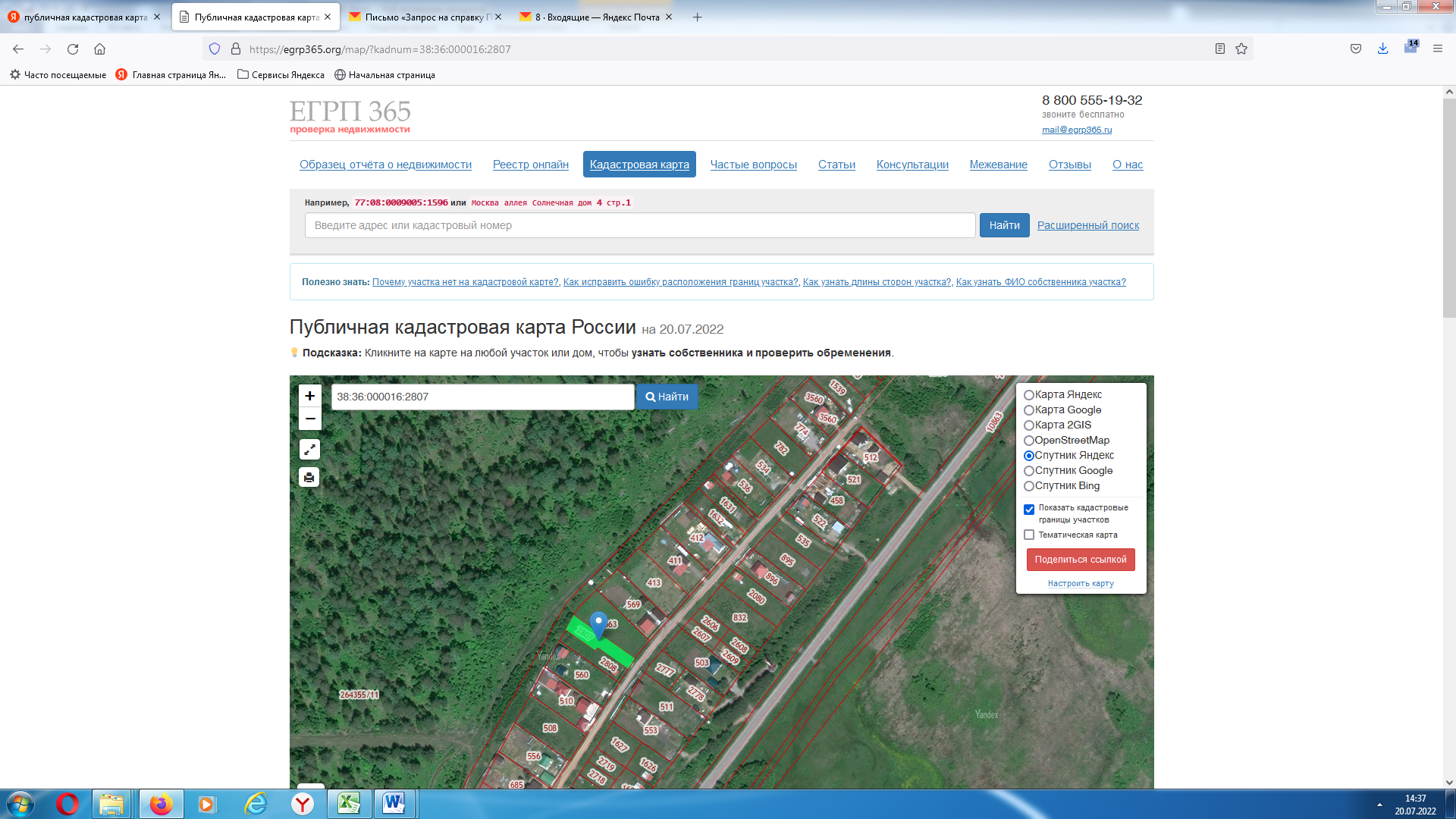 Оповещениежителей Хомутовского муниципального образованияо начале публичных слушанийпо проекту решения о предоставлении разрешенияна отклонение от предельных параметров разрешенного строительства, реконструкции объектов капитального строительстваКомиссия по подготовке правил землепользования и застройки Хомутовского муниципального образования сообщает о начале публичных слушаний по проекту решения о предоставлении разрешения на отклонение от предельных параметров разрешенного строительства, реконструкции объектов капитального строительства:1.1. в отношении земельного участка расположенного по адресу: Иркутская область, муниципальный район Иркутский, сельское поселение Хомутовское, поселок Плишкино, улица Ягодная площадью 1000 кв.м., кадастровый номер 38:36:000016:2807, в части уменьшения минимального размера фронтальной  стороны земельного участка с 16 метров до 12 метров (далее – проект).Информационные материалы к проекту:1) проект решения о предоставлении разрешения на отклонение от предельных параметров разрешенного строительства, реконструкции объектов капитального строительства;2) схема расположения земельного участка, в отношении которого подготовлен проект решения о предоставлении разрешения на отклонение от предельных параметров разрешенного строительства, реконструкции объектов капитального строительства.Порядок и срок проведения публичных слушаний: не более одного месяца со дня опубликования настоящего информационного сообщения до дня опубликования заключения о результатах публичных слушаний (с 08.08.2022 г. по 31.08.2022 г.)Место экспозиции проекта: в здании Администрации Хомутовского муниципального образования по адресу: Иркутская область, Иркутский район, с. Хомутово, ул. Кирова, 7 А, 1 этаж, 3 кабинет (отдел градостроительства, земельных и имущественных отношений)Дата открытия экспозиции проекта: 08.08.2022 г.Срок, время проведения экспозиции проекта: с 08.08.2022 г. по 31.08.2022г. включительно. Дни и часы, в которые возможно посещение экспозиции проекта: понедельник, четверг, (кроме праздничных дней), с 8-00 до 16-00, перерыв на обед с 12-00 до 13-00Собрания участников публичных слушаний: - Регистрация лиц, участвующих в собрании участников публичных слушаний: 31.08.2022 г.(с 15:30 до 16:00 часов) по адресу: в здании Администрации Хомутовского муниципального образования по адресу: Иркутская область, Иркутский район, с. Хомутово, ул. Кирова, 7 А, 1 этаж, 3 кабинет;- Собрание участников публичных слушаний: 31.08.2022 в 16:15 часов.В целях идентификации участникам публичных слушаний необходимо представить сведения о себе (для физических лиц - фамилию, имя, отчество (при наличии), дату рождения, адрес места жительства (регистрации); для юридических лиц - наименование, основной государственный регистрационный номер, место нахождения и адрес) с приложением документов, подтверждающих такие сведения.Участники публичных слушаний, прошедшие в установленном порядке идентификацию, имеют право вносить предложения, касающиеся проектов:- в письменной или устной форме в ходе проведения собрания участников публичных слушаний;- в письменной форме в адрес Администрации Хомутовского муниципального образования по адресу: Иркутская область, Иркутский район, с. Хомутово, ул. Кирова, 7 а, 1 этаж, 3 кабинет (отдел градостроительства, земельных и имущественных отношений); (все дни, кроме субботы, воскресенья);Проект и информационные материалы к нему будут размещены на официальном сайте администрации Хомутовского муниципального образования в информационно-телекоммуникационной сети "Интернет" (http://khomutovskoe-mo.ru) и в газете «Вестник Хомутовского поселения»: с 08.08.2022г. по 31.08.2022г.Справки по вопросам организации и проведения публичных слушаний по телефону: 696-182,696-501.РОССИЙСКАЯ ФЕДЕРАЦИЯИРКУТСКАЯ ОБЛАСТЬ ИРКУТСКИЙ РАЙОНХОМУТОВСКОЕ МУНИЦИПАЛЬНОЕ ОБРАЗОВАНИЕАДМИНИСТРАЦИЯПОСТАНОВЛЕНИЕ01.08.2022  № 656 пз       с. Хомутово О назначении публичных слушаний по проекту решения о предоставлении разрешения на условно разрешенный вид использования земельного участка.В целях соблюдения права человека на благоприятные условия жизнедеятельности, прав и законных интересов правообладателей земельных участков и объектов капитального строительства, руководствуясь ст. ст. 5.1, 39 Градостроительного кодекса Российской Федерации, ст. 28 Федерального закона от 06.10.2003 № 131-ФЗ «Об общих принципах организации местного самоуправления в РФ», ст. 19 Устава Хомутовского муниципального образования, постановлением администрации Хомутовского муниципального образования от 31.10.2018 № 150 о/д «О комиссии по подготовке правил землепользования и застройки Хомутовского муниципального образования», Решением Думы Хомутовского муниципального образования от 26.07.2018 № 13-56/д «Об утверждении Положения об отдельных вопросах организации и проведения общественных обсуждений, публичных слушаний в области градостроительной деятельности в Хомутовском муниципальном образовании», на основании заявления Чувашовой Ирины Петровны администрация Хомутовского муниципального образования.ПОСТАНОВЛЯЕТ:1. Назначить публичные слушания по проекту решения о предоставлении разрешения на условно разрешенный вид использования «Магазины» в отношении земельного участка 2, площадью 200 кв.м., образованного в результате раздела земельного участка с кадастровым номером 38:36:000017:207, расположенного по адресу: Российская Федерация, Иркутская область, Иркутский район.2. Комиссии по подготовке правил землепользования и застройки Хомутовского муниципального образования:	1) в срок не более одного месяца со дня опубликования оповещения о начале публичных слушаний, предусмотренного подпунктом "а" пункта 2 части 2 настоящего постановления до дня опубликования заключения о результатах публичных слушаний, провести публичные слушания по проекту;	2) обеспечить опубликование в газете «Вестник Хомутовского поселения» и размещение на официальном сайте администрации Хомутовского муниципального образования в информационно-телекоммуникационной сети "Интернет" (http://khomutovskoe-mo.ru):а) оповещения о начале публичных слушаний в форме информационного сообщения, содержащего, в том числе, информацию о месте и дате открытия, времени проведения экспозиции проекта;	б) проекта и информационных материалов к нему;	в) заключения о результатах публичных слушаний.       	3. Опубликовать настоящее постановление в газете «Вестник Хомутовского поселения» и размещение на официальном сайте администрации Хомутовского муниципального образования в информационно-телекоммуникационной сети "Интернет" (http://khomutovskoe-mo.ru).  	4. Контроль за исполнением настоящего постановления возложить на Заместителя Главы администрации Хомутовского муниципального образования.Исполняющий обязанностиГлавы администрации                                                                               А.В. ИваненкоПРОЕКТрешения о предоставлении разрешения на условно разрешенный вид использования «Магазины» в отношении земельного участка 2, площадью 200 кв.м., образованного в результате раздела земельного участка с кадастровым номером 38:36:000017:207, расположенного по адресу: Российская Федерация, Иркутская область, Иркутский район.Учитывая заявление Чувашовой Ирины Петровны о предоставлении разрешения на условно разрешенный вид использования «Магазины» в отношении земельного участка 2, площадью 200 кв.м., образованного в результате раздела земельного участка с кадастровым номером 38:36:000017:207, расположенного по адресу: Российская Федерация, Иркутская область, Иркутский район.Схема расположения земельного участка, в отношении которого подготовлен проект решения о предоставлении разрешения на условно разрешенный вид использования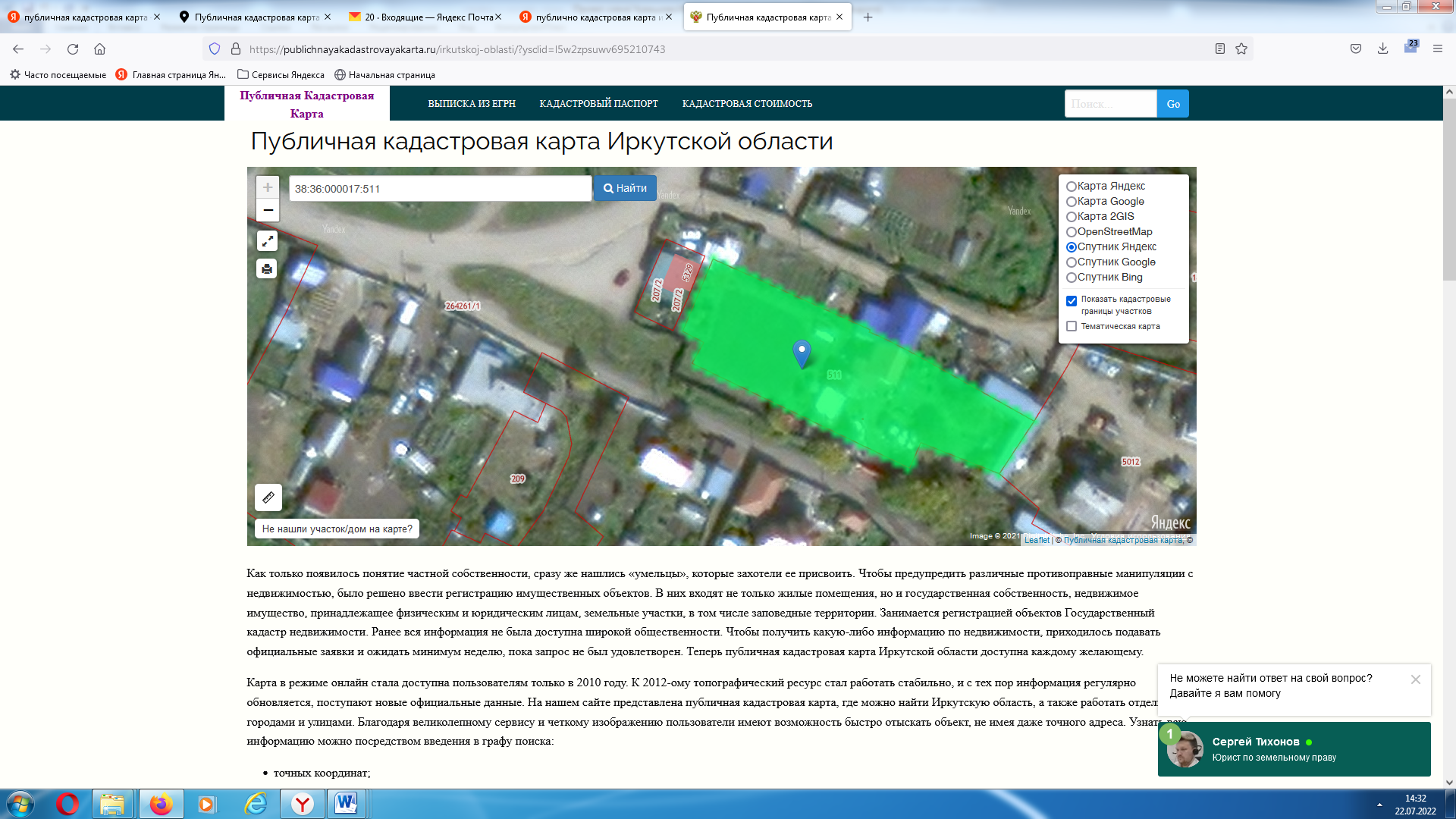 Оповещениежителей Хомутовского муниципального образованияо начале публичных слушанийпо проекту решения о предоставлении разрешения на условно разрешенный вид использования «Магазины» в отношении земельного участка 2, площадью 200 кв.м., образованного в результате раздела земельного участка с кадастровым номером 38:36:000017:207, расположенного по адресу: Российская Федерация, Иркутская область, Иркутский район.Комиссия по подготовке правил землепользования и застройки Хомутовского муниципального образования сообщает о начале публичных слушаний по проекту решения о предоставлении разрешения на условно разрешенный вид использования «Магазины» в отношении земельного участка 2, площадью 200 кв.м., образованного в результате раздела земельного участка с кадастровым номером 38:36:000017:207, расположенного по адресу: Российская Федерация, Иркутская область, Иркутский район (далее – проект).Информационные материалы к проекту:1) проект решения о предоставлении разрешения на отклонение от предельных параметров разрешенного строительства, реконструкции объектов капитального строительства;2) схема расположения земельного участка, в отношении которого подготовлен проект решения о предоставлении разрешения на отклонение от предельных параметров разрешенного строительства, реконструкции объектов капитального строительства.Порядок и срок проведения публичных слушаний: не более одного месяца со дня опубликования настоящего информационного сообщения до дня опубликования заключения о результатах публичных слушаний (с 08.08.2022 г. по 31.08.2022 г.)Место экспозиции проекта: в здании Администрации Хомутовского муниципального образования по адресу: Иркутская область, Иркутский район, с. Хомутово, ул. Кирова, 7 А, 1 этаж, 3 кабинет (отдел градостроительства, земельных и имущественных отношений)Дата открытия экспозиции проекта: 08.08.2022 г.Срок, время проведения экспозиции проекта: с 08.08.2022 г. по 31.08.2022г. включительно. Дни и часы, в которые возможно посещение экспозиции проекта: понедельник, четверг, (кроме праздничных дней), с 8-00 до 16-00, перерыв на обед с 12-00 до 13-00Собрания участников публичных слушаний: - Регистрация лиц, участвующих в собрании участников публичных слушаний: 31.08.2022 г.(с 15:30 до 16:00 часов) по адресу: в здании Администрации Хомутовского муниципального образования по адресу: Иркутская область, Иркутский район, с. Хомутово, ул. Кирова, 7 А, 1 этаж, 3 кабинет;- Собрание участников публичных слушаний: 31.08.2022 в 16:30 часов.В целях идентификации участникам публичных слушаний необходимо представить сведения о себе (для физических лиц - фамилию, имя, отчество (при наличии), дату рождения, адрес места жительства (регистрации); для юридических лиц - наименование, основной государственный регистрационный номер, место нахождения и адрес) с приложением документов, подтверждающих такие сведения.Участники публичных слушаний, прошедшие в установленном порядке идентификацию, имеют право вносить предложения, касающиеся проектов:- в письменной или устной форме в ходе проведения собрания участников публичных слушаний;- в письменной форме в адрес Администрации Хомутовского муниципального образования по адресу: Иркутская область, Иркутский район, с. Хомутово, ул. Кирова, 7 а, 1 этаж, 3 кабинет (отдел градостроительства, земельных и имущественных отношений); (все дни, кроме субботы, воскресенья);Проект и информационные материалы к нему будут размещены на официальном сайте администрации Хомутовского муниципального образования в информационно-телекоммуникационной сети "Интернет" (http://khomutovskoe-mo.ru) и в газете «Вестник Хомутовского поселения»: с 08.08.2022г. по 31.08.2022г.Справки по вопросам организации и проведения публичных слушаний по телефону: 696-182,696-501.РОССИЙСКАЯ ФЕДЕРАЦИЯИРКУТСКАЯ ОБЛАСТЬ ИРКУТСКИЙ РАЙОНХОМУТОВСКОЕ МУНИЦИПАЛЬНОЕ ОБРАЗОВАНИЕАДМИНИСТРАЦИЯПОСТАНОВЛЕНИЕ01.08.2022  № 657 пз       с. Хомутово О назначении публичных слушаний по проекту решения о предоставлении разрешения на отклонение от предельных параметров разрешенного строительства, реконструкции объектов капитального строительства.В целях соблюдения права человека на благоприятные условия жизнедеятельности, прав и законных интересов правообладателей земельных участков и объектов капитального строительства, руководствуясь ст. 5.1, 40 Градостроительного кодекса Российской Федерации, ст. 28 Федерального закона от 06.10.2003 № 131-ФЗ «Об общих принципах организации местного самоуправления в Российской Федерации», ст. 19 Устава Хомутовского муниципального образования, постановлением администрации Хомутовского муниципального образования от 31.10.2018  № 150 о/д «О комиссии по подготовке правил землепользования и застройки Хомутовского муниципального образования», Решением Думы Хомутовского муниципального образования от 26.07.2018 № 13-56/д «Об утверждении Положения об отдельных вопросах организации и проведения общественных обсуждений, публичных слушаний в области градостроительной деятельности в Хомутовском муниципальном образовании», на основании заявления Салиевой Фариды Тахировны, администрация Хомутовского муниципального образования.ПОСТАНОВЛЯЕТ:1. Назначить проведение публичных слушаний по проекту решения о предоставлении разрешения на отклонение от предельных параметров разрешенного строительства, реконструкции объектов капитального строительства:1.1. в отношении земельного участка ЗУ1, площадью 615 кв.м., образованного в результате раздела земельного участка с кадастровым номером 38:06:100801:13040, расположенного по адресу: Иркутская область, Иркутский район, с. Хомутово, ул. Облепиховая, 4 в части уменьшения минимального размера фронтальной  стороны земельного участка с 16 метров до 15 метров;1.2. в отношении земельного участка ЗУ2, площадью 615 кв.м., образованного в результате раздела земельного участка с кадастровым номером 38:06:100801:13040, расположенного по адресу: Иркутская область, Иркутский район, с. Хомутово, ул. Облепиховая, 4  в части уменьшения минимального размера фронтальной  стороны земельного участка с 16 метров до 15 метров  	2. Комиссии по подготовке правил землепользования и застройки Хомутовского муниципального образования:  	1)  в срок не более одного месяца со дня опубликования оповещения о начале публичных слушаний, предусмотренного подпунктом "а" пункта 2 части 2 настоящего постановления до дня опубликования заключения о результатах публичных слушаний, провести публичные слушания по проектам;  	2) обеспечить опубликование в газете «Вестник Хомутовского поселения» и размещение на WEB-портале органа местного самоуправления Хомутовского муниципального образования в информационно-телекоммуникационной сети "Интернет" (http://khomutovskoe-mo.ru):а) оповещения о начале публичных слушаний в форме информационного сообщения, содержащего, в том числе, информацию о месте и дате открытия, времени проведения экспозиции проектов;б) проектов и информационных материалов к ним;в) заключения о результатах публичных слушаний.       3. Опубликовать настоящее постановление в газете «Вестник Хомутовского поселения» и разместить на WEB-портале органов местного самоуправления Хомутовского муниципального образования в информационно-телекоммуникационной сети «Интернет» (http://khomutovskoe-mo.ru).       	4. Контроль за исполнением настоящего постановления возложить на Заместителя Главы администрации Хомутовского муниципального образования.Исполняющий обязанностиГлавы администрации                                                                       А.В. ИваненкоПРОЕКТрешения о предоставлении разрешения на отклонение от предельных параметров разрешенного строительства, реконструкции объектов капитального строительстваУчитывая заявление Салиевой Фариды Тахировны  о предоставлении разрешения на отклонение от предельных параметров разрешенного строительства, реконструкции объектов капитального строительства:- в отношении земельного участка ЗУ1, площадью 615 кв.м., образованного в результате раздела земельного участка с кадастровым номером 38:06:100801:13040, расположенного по адресу: Иркутская область, Иркутский район, с. Хомутово, ул. Облепиховая, 4 в части уменьшения минимального размера фронтальной  стороны земельного участка с 16 метров до 15 метров;- в отношении земельного участка ЗУ2, площадью 615 кв.м., образованного в результате раздела земельного участка с кадастровым номером 38:06:100801:13040, расположенного по адресу: Иркутская область, Иркутский район, с. Хомутово, ул. Облепиховая, 4  в части уменьшения минимального размера фронтальной  стороны земельного участка с 16 метров до 15 метров;Схемы расположения земельных участков, в отношении которых подготовлен проект решения о предоставлении разрешения на отклонение от предельных параметров разрешенного строительства, реконструкции объектов капитального строительства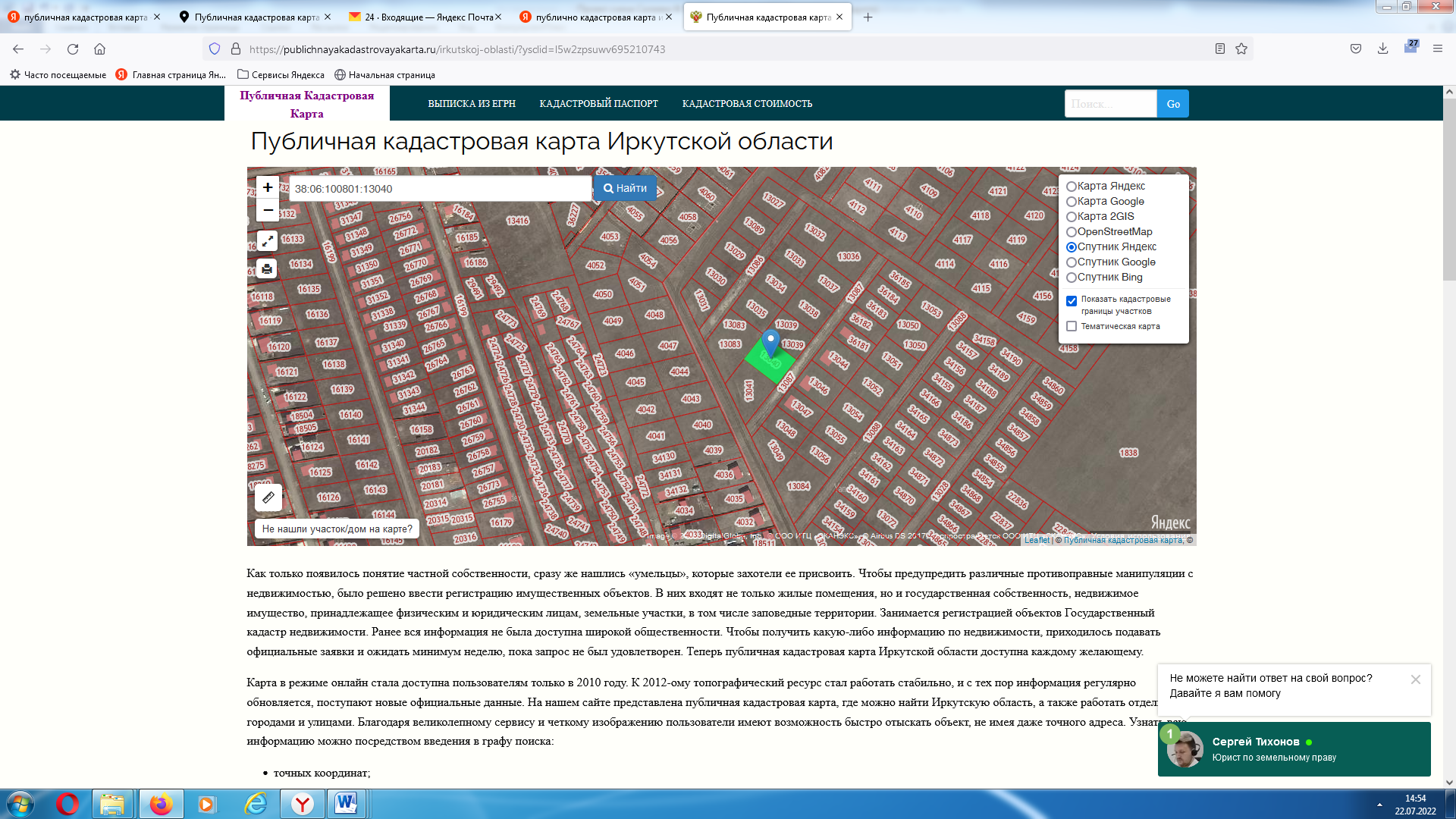 Оповещениежителей Хомутовского муниципального образованияо начале публичных слушанийпо проекту решения о предоставлении разрешенияна отклонение от предельных параметров разрешенного строительства, реконструкции объектов капитального строительстваКомиссия по подготовке правил землепользования и застройки Хомутовского муниципального образования сообщает о начале публичных слушаний по проекту решения о предоставлении разрешения на отклонение от предельных параметров разрешенного строительства, реконструкции объектов капитального строительства:- в отношении земельного участка ЗУ1, площадью 615 кв.м., образованного в результате раздела земельного участка с кадастровым номером 38:06:100801:13040, расположенного по адресу: Иркутская область, Иркутский район, с. Хомутово, ул. Облепиховая, 4 в части уменьшения минимального размера фронтальной  стороны земельного участка с 16 метров до 15 метров;- в отношении земельного участка ЗУ2, площадью 615 кв.м., образованного в результате раздела земельного участка с кадастровым номером 38:06:100801:13040, расположенного по адресу: Иркутская область, Иркутский район, с. Хомутово, ул. Облепиховая, 4  в части уменьшения минимального размера фронтальной  стороны земельного участка с 16 метров до 15 метров (далее – проект).Информационные материалы к проекту:1)проект решения о предоставлении разрешения на условно разрешенный вид использования земельного участка;2) схема расположения земельного участка, в отношении которого подготовлен проект решения о предоставлении разрешения на условно разрешенный вид использования.Порядок и срок проведения публичных слушаний: не более одного месяца со дня опубликования настоящего информационного сообщения до дня опубликования заключения о результатах публичных слушаний (с 08.08.2022 г. по 31.08.2022 г.)Место экспозиции проекта: в здании Администрации Хомутовского муниципального образования по адресу: Иркутская область, Иркутский район, с. Хомутово, ул. Кирова, 7 А, 1 этаж, 3 кабинет (отдел градостроительства, земельных и имущественных отношений)Дата открытия экспозиции проекта: 31.08.2022 г.Срок, время проведения экспозиции проекта: с 08.08.2022 г. по 31.08.2022 г. включительно. Дни и часы, в которые возможно посещение экспозиции проекта: понедельник, четверг, (кроме праздничных дней), с 8-00 до 16-00, перерыв на обед с 12-00 до 13-00Собрания участников публичных слушаний: - Регистрация лиц, участвующих в собрании участников публичных слушаний: 31.08.2022 г.(с 15:30 до 16:00 часов) по адресу: в здании Администрации Хомутовского муниципального образования по адресу: Иркутская область, Иркутский район, с. Хомутово, ул. Кирова, 7 А, 1 этаж, 3 кабинет;- Собрание участников публичных слушаний: 31.08.20221 в 16:40 часов.В целях идентификации участникам публичных слушаний необходимо представить сведения о себе (для физических лиц - фамилию, имя, отчество (при наличии), дату рождения, адрес места жительства (регистрации); для юридических лиц - наименование, основной государственный регистрационный номер, место нахождения и адрес) с приложением документов, подтверждающих такие сведения.Участники публичных слушаний, прошедшие в установленном порядке идентификацию, имеют право вносить предложения, касающиеся проектов:- в письменной или устной форме в ходе проведения собрания участников публичных слушаний;- в письменной форме в адрес Администрации Хомутовского муниципального образования по адресу: Иркутская область, Иркутский район, с. Хомутово, ул. Кирова, 7 а, 1 этаж, 3 кабинет (отдел градостроительства, земельных и имущественных отношений); (все дни, кроме субботы, воскресенья);Проект и информационные материалы к нему будут размещены на официальном сайте администрации Хомутовского муниципального образования в информационно-телекоммуникационной сети "Интернет" (http://khomutovskoe-mo.ru) и в газете «Вестник Хомутовского поселения»: с 08.08.2022 г. по 31.08.2022г.Справки по вопросам организации и проведения публичных слушаний по телефону: 696-182,696-501.РОССИЙСКАЯ ФЕДЕРАЦИЯИРКУТСКАЯ ОБЛАСТЬ ИРКУТСКИЙ РАЙОНХОМУТОВСКОЕ МУНИЦИПАЛЬНОЕ ОБРАЗОВАНИЕАДМИНИСТРАЦИЯПОСТАНОВЛЕНИЕ01.08.2022  № 660 пз       с. Хомутово О назначении публичных слушаний по проекту решения о предоставлении разрешения на условно разрешенный вид использования земельного участка.В целях соблюдения права человека на благоприятные условия жизнедеятельности, прав и законных интересов правообладателей земельных участков и объектов капитального строительства, руководствуясь ст. ст. 5.1, 39 Градостроительного кодекса Российской Федерации, ст. 28 Федерального закона от 06.10.2003 № 131-ФЗ «Об общих принципах организации местного самоуправления в РФ», ст. 19 Устава Хомутовского муниципального образования, постановлением администрации Хомутовского муниципального образования от 31.10.2018 № 150 о/д «О комиссии по подготовке правил землепользования и застройки Хомутовского муниципального образования», Решением Думы Хомутовского муниципального образования от 26.07.2018 № 13-56/д «Об утверждении Положения об отдельных вопросах организации и проведения общественных обсуждений, публичных слушаний в области градостроительной деятельности в Хомутовском муниципальном образовании», на основании заявления Шатиришвили Автандила Александровича Администрация Хомутовского муниципального образования.ПОСТАНОВЛЯЕТ:1. Назначить публичные слушания по проекту решения о предоставлении разрешения на условно разрешенный вид использования «Для индивидуального жилищного строительства» в отношении земельного участка с кадастровым номером 38:06:100801:33871, площадью 2279 кв.м., расположенного по адресу: Российская Федерация, Иркутская область, Иркутский муниципальный  район, Хомутовское сельское поселение, с. Хомутово, ул. Гравийная, земельный участок 62.2. Комиссии по подготовке правил землепользования и застройки Хомутовского муниципального образования:	1) в срок не более одного месяца со дня опубликования оповещения о начале публичных слушаний, предусмотренного подпунктом "а" пункта 2 части 2 настоящего постановления до дня опубликования заключения о результатах публичных слушаний, провести публичные слушания по проекту;	2) обеспечить опубликование в газете «Вестник Хомутовского поселения» и размещение на официальном сайте администрации Хомутовского муниципального образования в информационно-телекоммуникационной сети "Интернет" (http://khomutovskoe-mo.ru):а) оповещения о начале публичных слушаний в форме информационного сообщения, содержащего, в том числе, информацию о месте и дате открытия, времени проведения экспозиции проекта;	б) проекта и информационных материалов к нему;	в) заключения о результатах публичных слушаний.  	3. Опубликовать настоящее постановление в средствах массовой информации в газете «Вестник Хомутовского поселения» и разместить на официальном сайте администрации Хомутовского муниципального образования в информационно-телекоммуникационной сети "Интернет" (http://khomutovskoe-mo.ru).  	4. Контроль за исполнением настоящего постановления возложить на Заместителя Главы администрации Хомутовского муниципального образования.Исполняющий обязанностиГлавы администрации                                                                       А.В. ИваненкоОповещениежителей Хомутовского муниципального образования о начале публичных слушаний по проекту решения о предоставлении разрешения на условно разрешенный вид использования «Для индивидуального жилищного строительства» в отношении земельного участка с кадастровым номером 38:06:100801:33871, площадью 2279 кв.м., расположенного по адресу: Российская Федерация, Иркутская область, Иркутский муниципальный  район, Хомутовское сельское поселение, с. Хомутово, ул. Гравийная, земельный участок 62Комиссия по подготовке правил землепользования и застройки Хомутовского муниципального образования сообщает о начале публичных слушаний по проекту решения о предоставлении разрешения на условно разрешенный вид использования «Для индивидуального жилищного строительства» в отношении земельного участка с кадастровым номером 38:06:100801:33871, площадью 2279 кв.м., расположенного по адресу: Российская Федерация, Иркутская область, Иркутский муниципальный  район, Хомутовское сельское поселение, с. Хомутово, ул. Гравийная, земельный участок 62 (далее – проект).Информационные материалы к проекту:1)проект решения о предоставлении разрешения на условно разрешенный вид использования земельного участка;2) схема расположения земельного участка, в отношении которого подготовлен проект решения о предоставлении разрешения на условно разрешенный вид использования.Порядок и срок проведения публичных слушаний: не более одного месяца со дня опубликования настоящего информационного сообщения до дня опубликования заключения о результатах публичных слушаний (с 11.08.2022г. по 01.09.2022 г.)Место экспозиции проекта: в здании Администрации Хомутовского муниципального образования по адресу: Иркутская область, Иркутский район, с. Хомутово, ул. Кирова, 7 А, 1 этаж, 3 кабинет (отдел градостроительства, земельных и имущественных отношений)Дата открытия экспозиции проекта: 11.08.2022 г.Срок, время проведения экспозиции проекта: с 11.08.2022г. по 01.09.2022 включительно. Дни и часы, в которые возможно посещение экспозиции проекта: понедельник, четверг, (кроме праздничных дней), с 8-00 до 16-00, перерыв на обед с 12-00 до 13-00Собрания участников публичных слушаний: - Регистрация лиц, участвующих в собрании участников публичных слушаний: 01.09.2022 г.(с 15:30 до 16:00 часов) по адресу: в здании Администрации Хомутовского муниципального образования по адресу: Иркутская область, Иркутский район, с. Хомутово, ул. Кирова, 7 А, 1 этаж, 3 кабинет;- Собрание участников публичных слушаний: 01.09.2022 в 16:00 часов.В целях идентификации участникам публичных слушаний необходимо представить сведения о себе (для физических лиц - фамилию, имя, отчество (при наличии), дату рождения, адрес места жительства (регистрации); для юридических лиц - наименование, основной государственный регистрационный номер, место нахождения и адрес) с приложением документов, подтверждающих такие сведения.Участники публичных слушаний, прошедшие в установленном порядке идентификацию, имеют право вносить предложения, касающиеся проектов:- в письменной или устной форме в ходе проведения собрания участников публичных слушаний;- в письменной форме в адрес Администрации Хомутовского муниципального образования по адресу: Иркутская область, Иркутский район, с. Хомутово, ул. Кирова, 7 а, 1 этаж, 3 кабинет (отдел градостроительства, земельных и имущественных отношений); (все дни, кроме субботы, воскресенья);Проект и информационные материалы к нему будут размещены на официальном сайте администрации Хомутовского муниципального образования в информационно-телекоммуникационной сети "Интернет" (http://khomutovskoe-mo.ru) и в газете «Вестник Хомутовского поселения»: с 11.08.2022г. по 01.09.2022.Справки по вопросам организации и проведения публичных слушаний по телефону: 696-182,696-501.ПРОЕКТрешения о предоставлении разрешения на условно разрешенный вид использования «Для индивидуального жилищного строительства» в отношении земельного участка с кадастровым номером 38:06:100801:33871, площадью 2279 кв.м., расположенного по адресу: Российская Федерация, Иркутская область, Иркутский муниципальный  район, Хомутовское сельское поселение, с. Хомутово, ул. Гравийная, земельный участок 62.Учитывая заявление Шатиришвили Автандила Александровича о предоставлении разрешения на условно разрешенный вид использования «Для индивидуального жилищного строительства» в отношении земельного участка с кадастровым номером 38:06:100801:33871, площадью 2279 кв.м., расположенного по адресу: Российская Федерация, Иркутская область, Иркутский муниципальный  район, Хомутовское сельское поселение, с. Хомутово, ул. Гравийная, земельный участок 62.Схема расположения земельного участка, в отношении которого подготовлен проект решения о предоставлении разрешения на условно разрешенный вид использования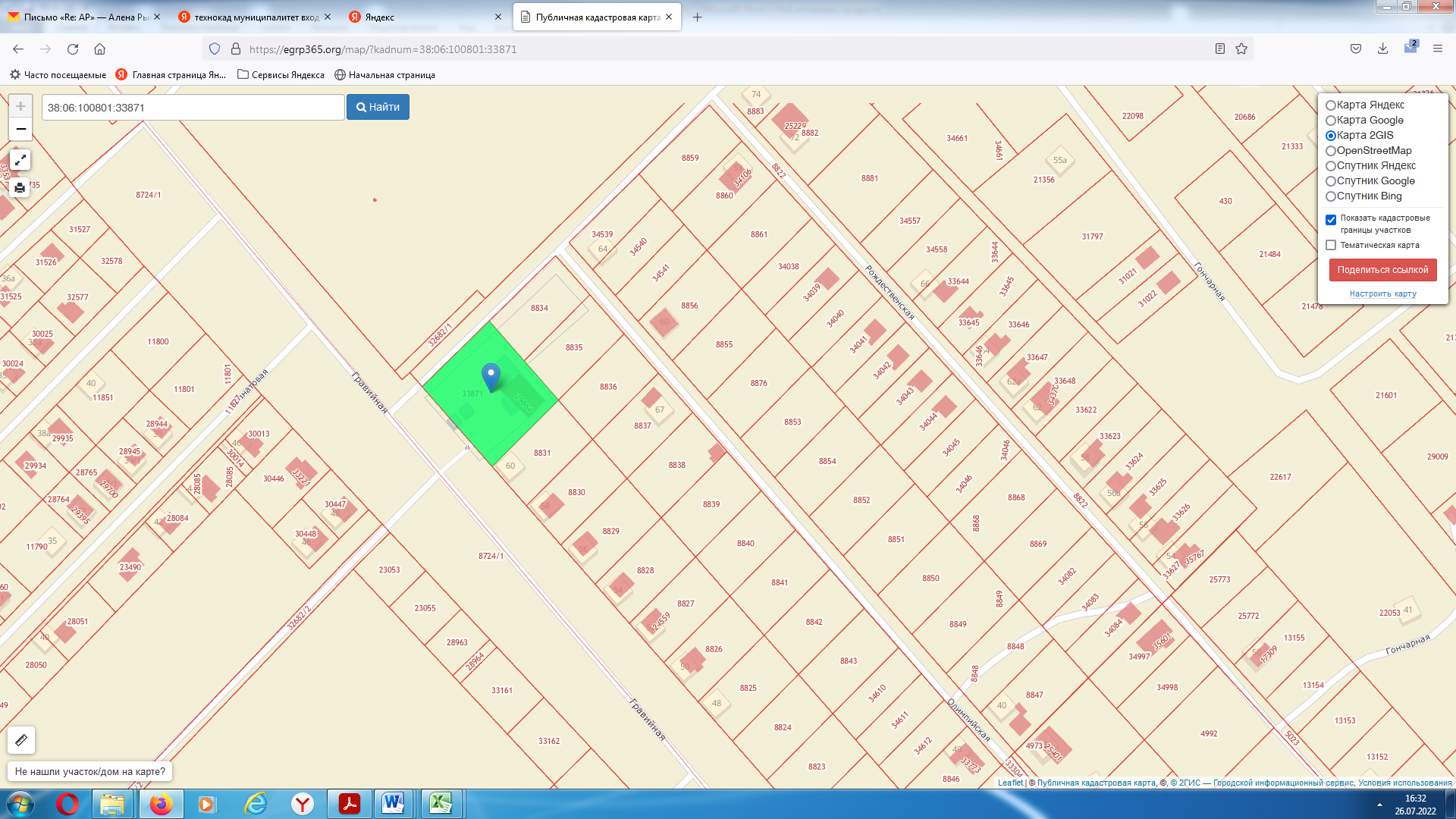           Сообщение о возможном установлении публичного сервитута на земельном участке согласно прилагаемой схеме.1. Орган рассматривающий ходатайство об установлении публичного сервитута: администрация Иркутского районного муниципального образования.2. Цель установления публичного сервитута: размещение объекта электросетевого хозяйства «КТП 10/0,4 кВ № 1-2233 с ВЛ 0,4 кВ и линейным ответвлением от ВЛ 10 кВ Карлук - Хомутово», ходатайство Открытого акционерного общества «Иркутская электросетевая компания».3. Публичный сервитут площадью 1966 кв.м., расположенный по адресу: Иркутская область, Иркутский район, п. Патроны в границах согласно приложению 1, в том числе - на части земельного участка с кадастровым номером 38:06:100922:7163, расположенного по адресу: Иркутская область, Иркутский муниципальный район, Хомутовское сельское поселение, д. Куда, площадью 804 кв.м., -на части земельного участка с кадастровым номером 38:06:100922:7165, расположенного по адресу: Иркутская область, Иркутский муниципальный район, Хомутовское сельское поселение, д. Куда, площадью 852 кв.м., - на части земельного участка с кадастровым номером 38:06:100922:7074, расположенного по адресу: Иркутская область, Иркутский муниципальный район, Хомутовское сельское поселение, д. Куда, пер. Большой, площадью 310 кв.м.4. Ознакомиться с поступившим ходатайством об установлении публичного сервитута и прилагаемым к нему описанием местоположения границ публичного сервитута, подать заявление об учете прав на земельные участки: 664007, г. Иркутск, ул. Декабрьских Событий, д. 119а, этаж 2, каб. 211, вторник, четверг с 08-00 до 17-00, перерыв с 12-00 до 12-48. Срок подачи заявлений об учете прав на земельные участки: 30 календарных дней со дня опубликования настоящего сообщения.5. Настоящее сообщение подлежит опубликованию в газете «Ангарские огни», размещению в информационно-телекоммуникационной сети «Интернет» на официальном сайте Иркутского районного муниципального образования www.irkraion.ru 6. Публичный сервитут необходим для размещения объекта электросетевого хозяйства  «КТП 10/0,4 кВ № 1-2233 с ВЛ 0,4 кВ и линейным ответвлением от ВЛ 10 кВ Карлук - Хомутово».Выбор места размещения линейного объекта обусловлен технологическими требованиями, экономической целесообразностью и минимально возможными пересечениями с земельными участками, находящимися в частной собственности.7.Правообладатели земельных участков, в отношении которых испрашивается публичный сервитут, если их права не зарегистрированы в Едином государственном реестре недвижимости, в течение тридцати дней со дня опубликования сообщения, подают в администрацию Иркутского районного муниципального образования заявление об учете их прав (обременений прав) на земельные участки с приложением копий документов, подтверждающих эти права (обременения прав)8. Определение границ публичного сервитута выполнялось аналогично требованиям об определении размеров земельных участков для размещения воздушных линий электропередачи и опор линий связи, обслуживающих электрические сети согласно постановлению от 11.08.2003 № 486 «Об утверждении Правил определения размеров земельных участков для размещения воздушных линий электропередачи и опор линий связи, обслуживающих электрические сети».9. Описание местоположения границ публичного сервитута: схема расположения границ публичного сервитута приложение к настоящему сообщению.Председатель Комитета                                     М.П. Халтаева                                     Август 08 2022г.№ 23Учредитель газеты – администрация Хомутовского муниципального образованияЗаявитель(отметьте любым знаком выбранное значение)Физическое лицоИндивидуальный предпринимательЮридическое лицо«»20г.(подпись заявителя или представителя заявителя)СОГЛАСИЕНА ОБРАБОТКУ ПЕРСОНАЛЬНЫХ ДАННЫХЯ, _______________________________________________________________,(фамилия, имя, отчество (последнее - при наличии))паспорт серия ______ N _________ выдан _____________________________________, зарегистрированный(ая) по адресу: ___________________________________________, в соответствии со статьей 9 Федерального закона от 27 июля 2006 года N 152-ФЗ «О персональных данных» настоящим подтверждаю, что даю согласие на обработку в целях предоставления муниципальной услуги «Выдача разрешения на выполнение авиационных работ, парашютных прыжков, демонстрационных полетов воздушных судов, полетов беспилотных воздушных судов (за исключением полетов беспилотных воздушных судов с максимальной взлетной массой менее 0,25 кг), подъемов привязных аэростатов над Хомутовским муниципальным образованием, посадки (взлета) на расположенные в границах Хомутовского муниципального образования площадки, сведения о которых не опубликованы в документах аэронавигационной информации» следующих персональных данных:1) фамилия, имя, отчество (последнее - при наличии);2) адрес места жительства;3) сведения документа, удостоверяющего личность;_____________________________________________________________;(указать иные сведения при необходимости)то есть на совершение с указанными персональными данными действий (операций), совершаемых с использованием средств автоматизации или без использования таких средств, включая сбор, запись, систематизацию, накопление, хранение, уточнение (обновление, изменение), извлечение, использование, передачу (распространение, предоставление, доступ), обезличивание, блокирование, удаление, уничтожение, а также _______________________________________________________________(указать иные действия при необходимости)_____________________________________________________________________________________________________________________________________________________________________________________________.Настоящее согласие действует со дня его подписания и до дня его отзыва в письменной форме.Подтверждаю, что мои права и обязанности в области защиты персональных данных мне разъяснены.СОГЛАСИЕНА ОБРАБОТКУ ПЕРСОНАЛЬНЫХ ДАННЫХЯ, _______________________________________________________________,(фамилия, имя, отчество (последнее - при наличии))паспорт серия ______ N _________ выдан _____________________________________, зарегистрированный(ая) по адресу: ___________________________________________, в соответствии со статьей 9 Федерального закона от 27 июля 2006 года N 152-ФЗ «О персональных данных» настоящим подтверждаю, что даю согласие на обработку в целях предоставления муниципальной услуги «Выдача разрешения на выполнение авиационных работ, парашютных прыжков, демонстрационных полетов воздушных судов, полетов беспилотных воздушных судов (за исключением полетов беспилотных воздушных судов с максимальной взлетной массой менее 0,25 кг), подъемов привязных аэростатов над Хомутовским муниципальным образованием, посадки (взлета) на расположенные в границах Хомутовского муниципального образования площадки, сведения о которых не опубликованы в документах аэронавигационной информации» следующих персональных данных:1) фамилия, имя, отчество (последнее - при наличии);2) адрес места жительства;3) сведения документа, удостоверяющего личность;_____________________________________________________________;(указать иные сведения при необходимости)то есть на совершение с указанными персональными данными действий (операций), совершаемых с использованием средств автоматизации или без использования таких средств, включая сбор, запись, систематизацию, накопление, хранение, уточнение (обновление, изменение), извлечение, использование, передачу (распространение, предоставление, доступ), обезличивание, блокирование, удаление, уничтожение, а также _______________________________________________________________(указать иные действия при необходимости)_____________________________________________________________________________________________________________________________________________________________________________________________.Настоящее согласие действует со дня его подписания и до дня его отзыва в письменной форме.Подтверждаю, что мои права и обязанности в области защиты персональных данных мне разъяснены.СОГЛАСИЕНА ОБРАБОТКУ ПЕРСОНАЛЬНЫХ ДАННЫХЯ, _______________________________________________________________,(фамилия, имя, отчество (последнее - при наличии))паспорт серия ______ N _________ выдан _____________________________________, зарегистрированный(ая) по адресу: ___________________________________________, в соответствии со статьей 9 Федерального закона от 27 июля 2006 года N 152-ФЗ «О персональных данных» настоящим подтверждаю, что даю согласие на обработку в целях предоставления муниципальной услуги «Выдача разрешения на выполнение авиационных работ, парашютных прыжков, демонстрационных полетов воздушных судов, полетов беспилотных воздушных судов (за исключением полетов беспилотных воздушных судов с максимальной взлетной массой менее 0,25 кг), подъемов привязных аэростатов над Хомутовским муниципальным образованием, посадки (взлета) на расположенные в границах Хомутовского муниципального образования площадки, сведения о которых не опубликованы в документах аэронавигационной информации» следующих персональных данных:1) фамилия, имя, отчество (последнее - при наличии);2) адрес места жительства;3) сведения документа, удостоверяющего личность;_____________________________________________________________;(указать иные сведения при необходимости)то есть на совершение с указанными персональными данными действий (операций), совершаемых с использованием средств автоматизации или без использования таких средств, включая сбор, запись, систематизацию, накопление, хранение, уточнение (обновление, изменение), извлечение, использование, передачу (распространение, предоставление, доступ), обезличивание, блокирование, удаление, уничтожение, а также _______________________________________________________________(указать иные действия при необходимости)_____________________________________________________________________________________________________________________________________________________________________________________________.Настоящее согласие действует со дня его подписания и до дня его отзыва в письменной форме.Подтверждаю, что мои права и обязанности в области защиты персональных данных мне разъяснены._________________________________(фамилия, имя, отчество (последнее - при наличии) субъекта персональных данных)_____________(подпись)«___» ______ 20___ г.Объемы и источники финансирования муниципальной программыПредполагаемый объём финансирования программы составляет 122 390 337,69 рублей, в том числе:Федеральный бюджет всего 27 033 386,31 рублей, по годам: 2021 год – 27 033 386,31 руб.Областной бюджет всего 69 303 364,41 рублей, по годам:2019 год – 0,00 руб.2020 год – 33 878 100,00 руб.2021 год – 7 966 062,81 руб.2022 год – 2 783 800,00 руб.2023 год – 24 675 401,60 руб.2024 год – 0,00 руб. Местный бюджет всего 23 053 586,97 руб., по годам: 2019 год – 1 396 158,98 руб. 2020 год – 1 748 103, 56 руб. 2021 год – 628 906,43 руб.2022 год – 116 000,00 руб.2023 год – 13 541 618,00 руб.2024 год – 5 622 800,00 руб. Финансирование мероприятий муниципальной программы подлежит ежегодному уточнению.  № п/пНаименование мероприятияСрок реализацииИсточник финансирования Объем финансирования, руб. 1.Разработка проектно-сметной документации, в т.ч.2019Местный бюджет 1 186 143,111.Разработка проектно-сметной документации, в т.ч.2020Местный бюджет0,001.Разработка проектно-сметной документации, в т.ч.2021Местный бюджет300 000,001.Разработка проектно-сметной документации, в т.ч.2022Местный бюджет0,001.Разработка проектно-сметной документации, в т.ч.2023Местный бюджет0,001.Разработка проектно-сметной документации, в т.ч.2024Местный бюджет0,001.Разработка проектно-сметной документации, в т.ч.Всего Местный бюджет1 986 143,111.1Разработка проектно-сметной документации
 по объекту «Строительство  Спортивно-оздоровительного комплекса", по адресу: Иркутская область, Иркутский
 район,  п. Плишкино, ул.3 Июля2019Местный бюджет1 185 743,111.1Разработка проектно-сметной документации
 по объекту «Строительство  Спортивно-оздоровительного комплекса", по адресу: Иркутская область, Иркутский
 район,  п. Плишкино, ул.3 Июля2020Местный бюджет0,001.1Разработка проектно-сметной документации
 по объекту «Строительство  Спортивно-оздоровительного комплекса", по адресу: Иркутская область, Иркутский
 район,  п. Плишкино, ул.3 Июля2021Местный бюджет0,001.1Разработка проектно-сметной документации
 по объекту «Строительство  Спортивно-оздоровительного комплекса", по адресу: Иркутская область, Иркутский
 район,  п. Плишкино, ул.3 Июля2022Местный бюджет0,001.1Разработка проектно-сметной документации
 по объекту «Строительство  Спортивно-оздоровительного комплекса", по адресу: Иркутская область, Иркутский
 район,  п. Плишкино, ул.3 Июля2023Местный бюджет0,001.1Разработка проектно-сметной документации
 по объекту «Строительство  Спортивно-оздоровительного комплекса", по адресу: Иркутская область, Иркутский
 район,  п. Плишкино, ул.3 Июля2024Местный бюджет0,001.1Разработка проектно-сметной документации
 по объекту «Строительство  Спортивно-оздоровительного комплекса", по адресу: Иркутская область, Иркутский
 район,  п. Плишкино, ул.3 ИюляВсегоМестный бюджет1 185 743,111.2Корректировка проектно-сметной документации
 по объекту «Строительство  Спортивно-оздоровительного комплекса", по адресу: Иркутская область, Иркутский
 район,  п. Плишкино, ул.3 Июля (дополнительные объемы)2019Местный бюджет0,001.2Корректировка проектно-сметной документации
 по объекту «Строительство  Спортивно-оздоровительного комплекса", по адресу: Иркутская область, Иркутский
 район,  п. Плишкино, ул.3 Июля (дополнительные объемы)2020Местный бюджет0,001.2Корректировка проектно-сметной документации
 по объекту «Строительство  Спортивно-оздоровительного комплекса", по адресу: Иркутская область, Иркутский
 район,  п. Плишкино, ул.3 Июля (дополнительные объемы)2021Местный бюджет300 000,001.2Корректировка проектно-сметной документации
 по объекту «Строительство  Спортивно-оздоровительного комплекса", по адресу: Иркутская область, Иркутский
 район,  п. Плишкино, ул.3 Июля (дополнительные объемы)2022Местный бюджет0,001.2Корректировка проектно-сметной документации
 по объекту «Строительство  Спортивно-оздоровительного комплекса", по адресу: Иркутская область, Иркутский
 район,  п. Плишкино, ул.3 Июля (дополнительные объемы)2023Местный бюджет0,001.2Корректировка проектно-сметной документации
 по объекту «Строительство  Спортивно-оздоровительного комплекса", по адресу: Иркутская область, Иркутский
 район,  п. Плишкино, ул.3 Июля (дополнительные объемы)2024Местный бюджет0,001.2Корректировка проектно-сметной документации
 по объекту «Строительство  Спортивно-оздоровительного комплекса", по адресу: Иркутская область, Иркутский
 район,  п. Плишкино, ул.3 Июля (дополнительные объемы)ВсегоМестный бюджет300 000,001.3Проверка достоверности определения сметной стоимости
 по объекту «Строительство  Спортивно-оздоровительного комплекса", по адресу: Иркутская область, Иркутский
 район,  п. Плишкино, ул.3 Июля2019Местный бюджет400,001.3Проверка достоверности определения сметной стоимости
 по объекту «Строительство  Спортивно-оздоровительного комплекса", по адресу: Иркутская область, Иркутский
 район,  п. Плишкино, ул.3 Июля2020Местный бюджет0,001.3Проверка достоверности определения сметной стоимости
 по объекту «Строительство  Спортивно-оздоровительного комплекса", по адресу: Иркутская область, Иркутский
 район,  п. Плишкино, ул.3 Июля2021Местный бюджет0,001.3Проверка достоверности определения сметной стоимости
 по объекту «Строительство  Спортивно-оздоровительного комплекса", по адресу: Иркутская область, Иркутский
 район,  п. Плишкино, ул.3 Июля2022Местный бюджет0,001.3Проверка достоверности определения сметной стоимости
 по объекту «Строительство  Спортивно-оздоровительного комплекса", по адресу: Иркутская область, Иркутский
 район,  п. Плишкино, ул.3 Июля2023Местный бюджет0,001.3Проверка достоверности определения сметной стоимости
 по объекту «Строительство  Спортивно-оздоровительного комплекса", по адресу: Иркутская область, Иркутский
 район,  п. Плишкино, ул.3 Июля2024Местный бюджет0,001.3Проверка достоверности определения сметной стоимости
 по объекту «Строительство  Спортивно-оздоровительного комплекса", по адресу: Иркутская область, Иркутский
 район,  п. Плишкино, ул.3 ИюляВсегоМестный бюджет400,002.Строительство объектов капитального строительства2019Местный бюджет 0,002.Строительство объектов капитального строительства2020Областной бюджет 33 878 100,002.Строительство объектов капитального строительства2020Местный бюджет1 411 600,002.Строительство объектов капитального строительства2021Федеральный бюджет27 033 386,312.Строительство объектов капитального строительства2021Областной бюджет 7 966 062,812.Строительство объектов капитального строительства2021Местный бюджет331 906,432.Строительство объектов капитального строительства2022Областной бюджет2 783 800,002.Строительство объектов капитального строительства2022Местный бюджет116 000,002.Строительство объектов капитального строительства2023Местный бюджет12 513 469,602.Строительство объектов капитального строительства2024Местный бюджет5 622 800,00 2.Строительство объектов капитального строительстваВсего Федеральный бюджет27 033 386,312.Строительство объектов капитального строительстваВсего Областной бюджет44 627 962,812.Строительство объектов капитального строительстваВсего Местный бюджет19 995 776,032.1Строительство Спортивно-оздоровительного комплекса", по адресу: Иркутская область, Иркутский район,  п.Плишкино, ул.3 Июля2019Местный бюджет0,002.1Строительство Спортивно-оздоровительного комплекса", по адресу: Иркутская область, Иркутский район,  п.Плишкино, ул.3 Июля2020Областной бюджет33 878 100,002.1Строительство Спортивно-оздоровительного комплекса", по адресу: Иркутская область, Иркутский район,  п.Плишкино, ул.3 Июля2020Местный бюджет1 411 600,002.1Строительство Спортивно-оздоровительного комплекса", по адресу: Иркутская область, Иркутский район,  п.Плишкино, ул.3 Июля2021Федеральный бюджет27 033 386,312.1Строительство Спортивно-оздоровительного комплекса", по адресу: Иркутская область, Иркутский район,  п.Плишкино, ул.3 Июля2021Областной бюджет7 966 062,812.1Строительство Спортивно-оздоровительного комплекса", по адресу: Иркутская область, Иркутский район,  п.Плишкино, ул.3 Июля2021Местный бюджет331 906,432.1Строительство Спортивно-оздоровительного комплекса", по адресу: Иркутская область, Иркутский район,  п.Плишкино, ул.3 Июля2022Областной бюджет2 783 800,002.1Строительство Спортивно-оздоровительного комплекса", по адресу: Иркутская область, Иркутский район,  п.Плишкино, ул.3 Июля2022Местный бюджет116 000,002.1Строительство Спортивно-оздоровительного комплекса", по адресу: Иркутская область, Иркутский район,  п.Плишкино, ул.3 Июля2023Местный бюджет0,002.1Строительство Спортивно-оздоровительного комплекса", по адресу: Иркутская область, Иркутский район,  п.Плишкино, ул.3 Июля2024Местный бюджет0,002.1Строительство Спортивно-оздоровительного комплекса", по адресу: Иркутская область, Иркутский район,  п.Плишкино, ул.3 ИюляВсегоФедеральный бюджет27 033 386,312.1Строительство Спортивно-оздоровительного комплекса", по адресу: Иркутская область, Иркутский район,  п.Плишкино, ул.3 ИюляВсегоОбластной бюджет44 627 962,812.1Строительство Спортивно-оздоровительного комплекса", по адресу: Иркутская область, Иркутский район,  п.Плишкино, ул.3 ИюляВсегоМестный бюджет1 859 506,432.2Строительство спортивно-оздоровительного комплекса по адресу: Иркутская область, Иркутский район, с. Хомутово, ул. Севастопольская, 462019Местный бюджет0,002.2Строительство спортивно-оздоровительного комплекса по адресу: Иркутская область, Иркутский район, с. Хомутово, ул. Севастопольская, 462020Местный бюджет0,002.2Строительство спортивно-оздоровительного комплекса по адресу: Иркутская область, Иркутский район, с. Хомутово, ул. Севастопольская, 462021Местный бюджет0,002.2Строительство спортивно-оздоровительного комплекса по адресу: Иркутская область, Иркутский район, с. Хомутово, ул. Севастопольская, 462022Местный бюджет0,002.2Строительство спортивно-оздоровительного комплекса по адресу: Иркутская область, Иркутский район, с. Хомутово, ул. Севастопольская, 462023Местный бюджет0,002.2Строительство спортивно-оздоровительного комплекса по адресу: Иркутская область, Иркутский район, с. Хомутово, ул. Севастопольская, 462024Местный бюджет5 622 800,002.2Строительство спортивно-оздоровительного комплекса по адресу: Иркутская область, Иркутский район, с. Хомутово, ул. Севастопольская, 46ВсегоМестный бюджет5 622 800,002.3Строительство ледового дворца с комплексом спортивных сооружений по адресу: Иркутская область, Иркутский район, д. Куда, ул. Спортивная, 1Б2019Местный бюджет0,002.3Строительство ледового дворца с комплексом спортивных сооружений по адресу: Иркутская область, Иркутский район, д. Куда, ул. Спортивная, 1Б2020Местный бюджет0,002.3Строительство ледового дворца с комплексом спортивных сооружений по адресу: Иркутская область, Иркутский район, д. Куда, ул. Спортивная, 1Б2021Местный бюджет0,002.3Строительство ледового дворца с комплексом спортивных сооружений по адресу: Иркутская область, Иркутский район, д. Куда, ул. Спортивная, 1Б2022Местный бюджет0,002.3Строительство ледового дворца с комплексом спортивных сооружений по адресу: Иркутская область, Иркутский район, д. Куда, ул. Спортивная, 1Б2023Местный бюджет12 513 469,602.3Строительство ледового дворца с комплексом спортивных сооружений по адресу: Иркутская область, Иркутский район, д. Куда, ул. Спортивная, 1Б2024Местный бюджет0,002.3Строительство ледового дворца с комплексом спортивных сооружений по адресу: Иркутская область, Иркутский район, д. Куда, ул. Спортивная, 1БВсегоМестный бюджет12 513 469,603.Содержание и текущий ремонт зданий, в т.ч.2019Местный бюджет 0,00 3.Содержание и текущий ремонт зданий, в т.ч.2020Местный бюджет0,00 3.Содержание и текущий ремонт зданий, в т.ч.2021Местный бюджет0,003.Содержание и текущий ремонт зданий, в т.ч.2022Местный бюджет0,003.Содержание и текущий ремонт зданий, в т.ч.2023Местный бюджет0,003.Содержание и текущий ремонт зданий, в т.ч.2024Местный бюджет0,003.Содержание и текущий ремонт зданий, в т.ч.Всего Местный бюджет0,004.Капитальный ремонт Спортивного комплекса, 
расположенного по адресу: Д. Куда,
 ул. Спортивная, 1б (МУК КСК)2019Местный бюджет0,004.Капитальный ремонт Спортивного комплекса, 
расположенного по адресу: Д. Куда,
 ул. Спортивная, 1б (МУК КСК)2020Местный бюджет0,004.Капитальный ремонт Спортивного комплекса, 
расположенного по адресу: Д. Куда,
 ул. Спортивная, 1б (МУК КСК)2021Местный бюджет0,004.Капитальный ремонт Спортивного комплекса, 
расположенного по адресу: Д. Куда,
 ул. Спортивная, 1б (МУК КСК)2022Местный бюджет0,004.Капитальный ремонт Спортивного комплекса, 
расположенного по адресу: Д. Куда,
 ул. Спортивная, 1б (МУК КСК)2023Областной бюджет 20 242 400,004.Капитальный ремонт Спортивного комплекса, 
расположенного по адресу: Д. Куда,
 ул. Спортивная, 1б (МУК КСК)2023Местный бюджет843 440,004.Капитальный ремонт Спортивного комплекса, 
расположенного по адресу: Д. Куда,
 ул. Спортивная, 1б (МУК КСК)2024Местный бюджет0,004.Капитальный ремонт Спортивного комплекса, 
расположенного по адресу: Д. Куда,
 ул. Спортивная, 1б (МУК КСК)ВсегоОбластной бюджет20 242 400,004.Капитальный ремонт Спортивного комплекса, 
расположенного по адресу: Д. Куда,
 ул. Спортивная, 1б (МУК КСК)ВсегоМестный бюджет843 440,005.Укрепление материально-технической базы, в т.ч.2019Местный бюджет141 915,875.Укрепление материально-технической базы, в т.ч.2020Местный бюджет0,005.Укрепление материально-технической базы, в т.ч.2021Местный бюджет0,005.Укрепление материально-технической базы, в т.ч.2022Местный бюджет0,005.Укрепление материально-технической базы, в т.ч.2023Местный бюджет0,005.Укрепление материально-технической базы, в т.ч.2024Местный бюджет0,005.Укрепление материально-технической базы, в т.ч.ВсегоМестный бюджет141 915,876.Приобретение медалей, кубков2019Местный бюджет68 100,006.Приобретение медалей, кубков2020Местный бюджет0,006.Приобретение медалей, кубков2021Местный бюджет0,006.Приобретение медалей, кубков2022Местный бюджет0,006.Приобретение медалей, кубков2023Местный бюджет0,006.Приобретение медалей, кубков2024Местный бюджет0,006.Приобретение медалей, кубковВсегоМестный бюджет68 100,007.Инвестиционное обоснование проектно-сметной документации объекта «Строительство Ледовый дворец с комплексом спортивных сооружений» по адресу: Иркутская область, Иркутский район, д. Куда, ул. Спортивная, 1Б2021Местный бюджет297 000,007.Инвестиционное обоснование проектно-сметной документации объекта «Строительство Ледовый дворец с комплексом спортивных сооружений» по адресу: Иркутская область, Иркутский район, д. Куда, ул. Спортивная, 1БВсего Местный бюджет297 000,008.Проведение технологического и ценового аудита обоснования инвестиций объекта капитального строительства «Ледовый дворец с комплексом спортивных сооружений» по адресу: Иркутская область, Иркутский район, д. Куда, ул. Спортивная, 1Б2020Местный бюджет36 503,568.Проведение технологического и ценового аудита обоснования инвестиций объекта капитального строительства «Ледовый дворец с комплексом спортивных сооружений» по адресу: Иркутская область, Иркутский район, д. Куда, ул. Спортивная, 1БВсего Местный бюджет36 503,569.Инвестиционное обоснование проектно-сметной документации объекта «Строительство физкультурного-оздоровительного комплекса» по адресу: Иркутская область, Иркутский район, с. Хомутово, ул. Севастопольская, 462020Местный бюджет300 000,009.Инвестиционное обоснование проектно-сметной документации объекта «Строительство физкультурного-оздоровительного комплекса» по адресу: Иркутская область, Иркутский район, с. Хомутово, ул. Севастопольская, 46ВсегоМестный бюджет300 000,0010.Приобретение оборудования и создание плоскостного спортивного сооружения (многофункциональной спортивной площадки), по адресу: с. Хомутово ул. Мировая2023Областной бюджет4 433 001,6010.Приобретение оборудования и создание плоскостного спортивного сооружения (многофункциональной спортивной площадки), по адресу: с. Хомутово ул. Мировая2023Местный бюджет184 708,4010.Приобретение оборудования и создание плоскостного спортивного сооружения (многофункциональной спортивной площадки), по адресу: с. Хомутово ул. МироваяВсегоОбластной бюджет4 433 001,6010.Приобретение оборудования и создание плоскостного спортивного сооружения (многофункциональной спортивной площадки), по адресу: с. Хомутово ул. МироваяВсегоМестный бюджет184 708,40ВСЕГО2019Местный бюджет1 396 158,98ВСЕГО2020 Областной бюджет33 878 100,00ВСЕГО2020 Местный бюджет 1 748 103,56ВСЕГО2021Федеральный бюджет27 033 386,31ВСЕГО2021Областной бюджет7 966 062,81ВСЕГО2021Местный бюджет628 906,43ВСЕГО2022Областной бюджет2 783 800,00ВСЕГО2022Местный бюджет116 000,00ВСЕГО2023Областной бюджет 24 675 401,60ВСЕГО2023Местный бюджет13 541 618,00ВСЕГО2024Местный бюджет5 622 800,00ВСЕГОИтого122 390 337,69                                                                 Приложение  к постановлению администрации Иркутского  районного                                                                   муниципального образования                                                  от «__» _____ 2022  г № ____                                                                 Приложение  к постановлению администрации Иркутского  районного                                                                   муниципального образования                                                  от «__» _____ 2022  г № ____                                                                 Приложение  к постановлению администрации Иркутского  районного                                                                   муниципального образования                                                  от «__» _____ 2022  г № ____Схема границ публичного сервитутаСхема границ публичного сервитутаСхема границ публичного сервитутаОбщая площадь испрашиваемого публичного сервитута - 1966 кв.м.Общая площадь испрашиваемого публичного сервитута - 1966 кв.м.Общая площадь испрашиваемого публичного сервитута - 1966 кв.м.Публичный сервитут испрашивается в отношении части земельного участка с кадастровым номером Публичный сервитут испрашивается в отношении части земельного участка с кадастровым номером Публичный сервитут испрашивается в отношении части земельного участка с кадастровым номером 38:06:100922:7163 - 804 кв. м.38:06:100922:7163 - 804 кв. м.38:06:100922:7163 - 804 кв. м.Публичный сервитут испрашивается в отношении части земельного участка с кадастровым номером 38:06:100922:7165 - 852 кв. м.Публичный сервитут испрашивается в отношении части земельного участка с кадастровым номером 38:06:100922:7165 - 852 кв. м.Публичный сервитут испрашивается в отношении части земельного участка с кадастровым номером 38:06:100922:7165 - 852 кв. м.Публичный сервитут испрашивается в отношении части земельного участка с кадастровым номером 38:06:100922:7074 - 310 кв. м.Публичный сервитут испрашивается в отношении части земельного участка с кадастровым номером 38:06:100922:7074 - 310 кв. м.Публичный сервитут испрашивается в отношении части земельного участка с кадастровым номером 38:06:100922:7074 - 310 кв. м.Обозначение характерных точек границКоординатыКоординатыОбозначение характерных точек границXY1399647.163341060.282399647.193341063.003399647.183341095.004399647.163341125.925399637.663341125.086399637.663341120.607399642.803341121.038399642.903341090.139399642.603341059.931399647.163341060.2810399632.153341092.0911399632.153341096.6112399606.243341092.9313399576.523341088.7014399546.803341084.4815399517.073341080.2616399487.553341074.9617399458.023341069.6518399455.983341069.2719399456.643341064.7720399459.033341065.2221399489.263341070.6922399518.203341075.8423399550.583341080.5224399579.393341084.5325399608.163341088.5910399632.153341092.0926399632.153341165.3827399632.153341170.0328399602.493341164.7029399570.013341158.8630399537.533341153.0231399505.053341147.1932399475.523341141.8833399445.993341136.5834399444.013341136.2235399444.783341131.9236399470.073341136.2237399529.153341147.0138399562.853341153.0339399601.823341160.2026399632.153341165.38ПлощадьЦель установления публичного сервитутаЦель установления публичного сервитута1966 кв. м.Для размещения объекта электросетевого хозяйства «КТП 10/0,4 кВ № 1-2233 с ВЛ 0,4 кВ и линейным ответвлением от ВЛ 10 кВ Карлук-Хомутово»Для размещения объекта электросетевого хозяйства «КТП 10/0,4 кВ № 1-2233 с ВЛ 0,4 кВ и линейным ответвлением от ВЛ 10 кВ Карлук-Хомутово»1966 кв. м.Для размещения объекта электросетевого хозяйства «КТП 10/0,4 кВ № 1-2233 с ВЛ 0,4 кВ и линейным ответвлением от ВЛ 10 кВ Карлук-Хомутово»Для размещения объекта электросетевого хозяйства «КТП 10/0,4 кВ № 1-2233 с ВЛ 0,4 кВ и линейным ответвлением от ВЛ 10 кВ Карлук-Хомутово»1966 кв. м.Для размещения объекта электросетевого хозяйства «КТП 10/0,4 кВ № 1-2233 с ВЛ 0,4 кВ и линейным ответвлением от ВЛ 10 кВ Карлук-Хомутово»Для размещения объекта электросетевого хозяйства «КТП 10/0,4 кВ № 1-2233 с ВЛ 0,4 кВ и линейным ответвлением от ВЛ 10 кВ Карлук-Хомутово»1966 кв. м.Для размещения объекта электросетевого хозяйства «КТП 10/0,4 кВ № 1-2233 с ВЛ 0,4 кВ и линейным ответвлением от ВЛ 10 кВ Карлук-Хомутово»Для размещения объекта электросетевого хозяйства «КТП 10/0,4 кВ № 1-2233 с ВЛ 0,4 кВ и линейным ответвлением от ВЛ 10 кВ Карлук-Хомутово»1966 кв. м.Для размещения объекта электросетевого хозяйства «КТП 10/0,4 кВ № 1-2233 с ВЛ 0,4 кВ и линейным ответвлением от ВЛ 10 кВ Карлук-Хомутово»Для размещения объекта электросетевого хозяйства «КТП 10/0,4 кВ № 1-2233 с ВЛ 0,4 кВ и линейным ответвлением от ВЛ 10 кВ Карлук-Хомутово»1966 кв. м.Для размещения объекта электросетевого хозяйства «КТП 10/0,4 кВ № 1-2233 с ВЛ 0,4 кВ и линейным ответвлением от ВЛ 10 кВ Карлук-Хомутово»Для размещения объекта электросетевого хозяйства «КТП 10/0,4 кВ № 1-2233 с ВЛ 0,4 кВ и линейным ответвлением от ВЛ 10 кВ Карлук-Хомутово»1966 кв. м.Для размещения объекта электросетевого хозяйства «КТП 10/0,4 кВ № 1-2233 с ВЛ 0,4 кВ и линейным ответвлением от ВЛ 10 кВ Карлук-Хомутово»Для размещения объекта электросетевого хозяйства «КТП 10/0,4 кВ № 1-2233 с ВЛ 0,4 кВ и линейным ответвлением от ВЛ 10 кВ Карлук-Хомутово»